КОНТРОЛЬНО-СЧЕТНАЯ ПАЛАТАГОРОДА ЯКУТСКА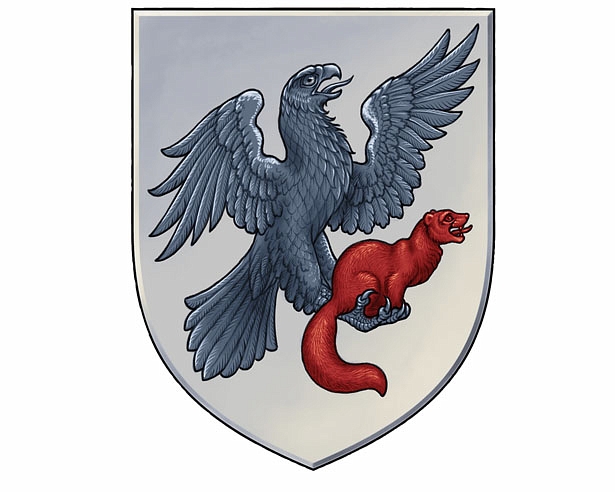 Экспертное заключениеКонтрольно-счетной палаты города Якутска на годовой отчетоб исполнении бюджета городского округа «город Якутск» за 2015 годг. Якутск – 2016 годСодержаниеСодержание	2Общие сведения	3Проверка годовой бюджетной отчетности главных администраторов бюджетных средств	6Формирование и исполнение доходной части городского округа «город Якутск» за 2015 год	10Налоговые и неналоговые доходы местного бюджета	10Налоговые доходы местного бюджета	11Неналоговые доходы местного бюджета	15Безвозмездные поступления	21Источники покрытия дефицита бюджета	21Долговые обязательства	22Расходы бюджета	24Анализ исполнения бюджета городского округа в динамике за 2011 – 2015 годы	24по разделам функциональной классификации	24Анализ исполнения бюджета городского округа за 2015 год	27по разделам функциональной классификации	27Общегосударственные расходы	27Национальная безопасность и правоохранительная деятельность	32Национальная экономика	34Жилищно-коммунальное хозяйство	39Образование	43Культура, кинематография	44Социальная политика	45Физкультура и спорт	47Средства массовой информации	47Обслуживание муниципального долга	48Муниципальные целевые программы	48Выводы	54Предложения	57Общие сведенияНастоящее заключение подготовлено Контрольно-счётной палатой города Якутска в соответствии со статьей 264.4 Бюджетного кодекса Российской Федерации, статьей 49 нормативного правового акта Якутской городской Думы от 25 декабря . N 164-НПА "Положение о бюджетном процессе в городском округе «город Якутск» и статьей 9 нормативного правового акта Якутской городской Думы от 23 декабря . N 45-НПА "Положение о Контрольно-счетной палате города Якутска". Отчет об исполнении бюджета городского округа «город Якутск» за 2015 год представлен в Контрольно-счетную палату для проведения внешней проверки Окружной администрацией городского округа «город Якутск» одновременно с проектом решения Якутской городской Думы «Об утверждении отчета об исполнении бюджета городского округа «город Якутск» за 2015 год» и годовой бюджетной отчетностью городского округа. Документы и материалы, представленные администрацией городского округа одновременно с Отчетом об исполнении бюджета, соответствуют объему представления, установленных статьей 264 Бюджетного кодекса РФ и статьями 47, 49 N 164-НПА "Положение о бюджетном процессе в городском округе «город Якутск».Результаты проведенной Контрольно-счетной палатой экспертизы, отраженные в настоящем заключении, основаны на представленном отчете об исполнении бюджета городского округа «город Якутск» за 2015 год, оперативных информациях Департамента финансов Окружной администрацией города Якутска, внешней проверке годовой бюджетной отчетности главных администраторов средств бюджета, также на результатах проведенных проверок Контрольно-счетной палаты за 2015 год.Первоначально бюджет городского округа на 2015 год был утвержден по доходам на сумму 11 477 405 тыс. рублей, в том числе по безвозмездным поступлениям на 4 985 515 тыс. рублей, по расходам на 9 719 116 тыс. рублей, дефицит составлял 341 736 тыс. рублей. В течение 2015 года в Якутскую городскую Думу вносились изменения и дополнения в бюджет 5 раз.Последнее уточнение бюджета городского округа на 2015 год был утвержден 23.12.2015 г., по доходам в сумме 15 036 052  тыс. рублей, в том числе безвозмездные поступления в сумме 8 675 515 тыс. рублей, по расходам в сумме 15 840 047 тыс. рублей. Расчетная величина дефицита бюджета составляла 803 995 тыс. рублей.(в тыс. руб.)В результате внесения изменений и дополнений в бюджет решениями Якутской городской Думы, корректировок основных характеристик, уточненный план доходной части бюджета по сравнению с первоначальными значениями увеличился до 136,1% и составил 15 616 550 тыс. рублей, расходная часть - до 136,9% или увеличена до 16 420 545 тыс. рублей. Дефицит бюджета увеличился c 519 351 тыс. рублей до 803 995 тыс. рублей.В целом за 2015 год увеличены общие параметры бюджета за счет:увеличения плана неналоговых доходов на 115 858 тыс. рублей;увеличения поступлений дотаций на сумму 290 030 тыс. рублей;увеличения поступлений субвенций из республиканского бюджета на 983 190 тыс. рублей;увеличения поступлений субсидий из республиканского бюджета на 3 141 120 тыс. рублей;поступления иных межбюджетных трансфертов на сумму 122 382 тыс. рублей.Диаграмма № 1 (в тыс. руб.)При этом, отмечается снижение плана налоговых доходов на 247 212 тыс. рублей по сравнению с первоначально утвержденным планом.Диаграмма №2 (в тыс. руб.)За 2015 год расходы за счет местного бюджета составили 6 707 838 тыс. рублей или 44 % от общего объема расходов, за счет межбюджетных трансфертов 7 784 861 тыс. рублей или 56 %.Согласно информации к годовому отчету просроченная дебиторская задолженность составляет 25 033,02 тыс. рублей (2013 г. - 30 068,3 тыс. рублей, 2014 г. - 10 752,3 тыс. рублей), просроченная кредиторская задолженность составляет 2 753,51 тыс. рублей (в 2013 году - 10 579,6 тыс. рублей, в 2014 году - 5 897,3 тыс. рублей). Согласно, проведенным проверкам, обращаем внимание на тенденцию не освоения бюджетных ассигнований в течение первых десяти месяцев и  дополнительной нагрузке на бюджет в ноябре-декабре. Как следствие – образуется переходящая кредиторская задолженность, на погашение которой направляются ассигнования нового финансового года, а в отдельных случаях для освоения бюджетных средств – принимаются и оплачиваются фактически невыполненные обязательства по договорам и контрактам.Диаграмма №3Сохранила свою актуальность в 2015 году и сложившаяся практика перечисления в бюджет города межбюджетных трансфертов в сроки, когда в соответствии с законодательством прекращается принятие бюджетных обязательств и невозможно организовать торги по размещению муниципального заказа. Следует отметить, что в нарушение п. 4 ст. 48 N 164-НПА "Положение о бюджетном процессе в городском округе «город Якутск» в Приложении №10 "Сведения о структуре имущества, содержащиеся в Реестре муниципальной собственности городского округа "город Якутск", по состоянию на 01.01.2015 г." не раскрыты данные о земельных участках, тепловых, канализационных, водопроводных сетях и дорогах, также сведения об акциях и иных формах участия в капитале. Данное замечание было отмечено в Заключении об исполнении бюджета за 2014 год, но не было устранено.Проверка годовой бюджетной отчетности главных администраторов бюджетных средств Заключение по результатам внешней проверки отчётности главных распорядителей бюджетных средств, главных администраторов доходов бюджета, главных администраторов источников финансирования дефицита бюджета и отчета об исполнении бюджета городского округа «город Якутск» за 2015 год подготовлено Контрольно-счетной палатой города Якутска в соответствии с требованиями статьи 264.4 Бюджетного кодекса Российской Федерации, пункта 3 части 2 статьи 9 Федерального закона от 07.02.2011 г. № 6-ФЗ «Об общих принципах организации и деятельности контрольно-счетных органов субъектов Российской Федерации и муниципальных образований» и статьи 17 Положения о бюджетном процессе в городском округе "город Якутск", утверждённого Решением Якутской городской Думы от 25.12.2013 N 164-НПА  (далее - Положение о бюджетном процессе), на основании данных внешней проверки годовой бюджетной отчётности главных администраторов бюджетных средств за 2015 год. При подготовке заключения использованы результаты контрольных и экспертно-аналитических мероприятий, проведенных Контрольно-счетной палатой в 2015 году.Также в нарушение пункта 274 Инструкции о порядке составления и представления годовой, квартальной и месячной отчетности об исполнении бюджетов бюджетной системы Российской Федерации (утв. Приказом Минфина России от 28.12.2010 N 191н) (далее - также Инструкция № 191н) не представлена бюджетная отчётность по операциям администрирования поступлений в бюджет  следующих главных администраторов доходов городского бюджета органов государственной власти Российской Федерации и государственных органов Республики Саха (Якутия), определённых в приложении № 4 и 5 Решения Якутской городской Думы от 22.12.2014 N РЯГД-13-8 "О бюджете городского округа "город Якутск" на 2015 год и на плановый период 2016 и 2017 годов" (далее - Решение о бюджете).В годовой отчетности сумма доходов по администраторам отражена по кассовым поступлениям доходов в бюджет.Полнота представленной бюджетной отчётности главных администраторов бюджетных средств соответствует требованиям статьи 264.1 Бюджетного кодекса Российской Федерации и Инструкции о порядке составления и представления годовой, квартальной и месячной отчетности об исполнении бюджетов бюджетной системы Российской Федерации, утвержденной Приказом Минфина РФ от 28.12.2010 г. № 191н.Годовой отчет об исполнении бюджета муниципального образования город Якутск за 2015 год представлен Окружной администрацией города Якутска в Контрольно-счетную палату города Якутска в сроки, установленные частью 3, статьи 264.4. Бюджетного кодекса Российской Федерации. Факты осуществления расходов, не предусмотренных бюджетом или с превышением бюджетных ассигнований, проведенной проверкой не установлено.Необходимо отметить, что рекомендации по результатам проверки ГРБС, изложенные в заключении Контрольно-счетной палаты на годовой отчет об исполнении бюджета городского округа «город Якутск» за 2014 год, учтены.Состав представленной годовой бюджетной отчетности главных администраторов бюджетных средств городского бюджета  содержит полный объем форм бюджетной отчетности и форм по операциям администрирования поступлений в бюджет главных администраторов доходов городского бюджета органов государственной власти Российской Федерации, государственных органов и органов государственной власти Республики Саха (Якутия), установленных Инструкцией № 191н.Анализ форм бюджетной отчетности осуществлялся в рамках порядка её составления, а оценка на основании обобщенных показателей, содержащихся в отчетности, путем суммирования одноименных показателей и исключения в установленном Инструкцией № 191н порядком взаимосвязанных показателей по позициям консолидируемых форм.Таким образом, в ходе внешней проверки анализ и оценка осуществлялась на основании следующих форм бюджетной отчетности:- баланс главного распорядителя (распорядителя), получателя бюджетных средств, главного администратора, администратора доходов бюджета, администратора источников финансирования дефицита городского бюджета  (ф. 0503130); - отчет о финансовых результатах деятельности (ф. 0503121);- отчет  об  исполнении   бюджета   главного    распорядителя (распорядителя), получателя бюджетных средств, главного администратора, администратора доходов бюджета, администратора источников финансирования дефицита бюджета (ф. 0503127);- пояснительной записки (ф.0503160);- справка по консолидируемым расчетам (ф. 0503125);- справка по заключению счетов бюджетного учета отчетного финансового года (ф. 0503110);- отчет о принятых бюджетных обязательствах (ф. 0503128).Результаты анализа указанных форм бюджетной отчётности подтверждают их составление с соблюдением порядка, утверждённого Инструкцией № 191н и соответствие контрольных соотношений между показателями форм годовой бюджетной отчётности.В результате оценки обобщенных показателей форм бюджетной отчетности, представленных главными администраторами, путем суммирования одноименных показателей и исключения в установленном Инструкцией порядке взаимосвязанных показателей по позициям консолидируемых форм бюджетной отчетности отклонений не выявлено. Вместе с тем, представленная бюджетная отчетность главных администраторов за 2015 год по своему составу не в полном размере соответствует требованиям пунктов 11.1 и 152 Инструкции о порядке составления и представления годовой, квартальной и месячной отчетности об исполнении бюджетов бюджетной системы Российской Федерации, утверждённой приказом Министерства финансов РФ от 28.12.2010 № 191н, а именно:Департамент жилищно-коммунального хозяйства.В составе отчетности отсутствуют следующие части пояснительной записки:Сведения об основных направлениях деятельности (таблица N 1);Сведения о мерах по повышению эффективности расходования бюджетных средств (таблица N 2);Сведения об особенностях ведения бюджетного учета (таблица N 4);Сведения о результатах мероприятий внутреннего государственного (муниципального) финансового контроля (таблица N 5);Сведения о проведении инвентаризаций (таблица N 6);Сведения о результатах внешнего государственного (муниципального) финансового контроля (таблица N 7);Сведения об исполнении мероприятий в рамках целевых программ (ф. 0503166);Управление Сайсарского округа.В составе отчетности отсутствуют следующие части пояснительной записки:Сведения об основных направлениях деятельности (таблица N 1);Сведения о мерах по повышению эффективности расходования бюджетных средств (таблица N 2);Сведения об особенностях ведения бюджетного учета (таблица N 4);Сведения о результатах мероприятий внутреннего государственного (муниципального) финансового контроля (таблица N 5);Сведения о проведении инвентаризаций (таблица N 6);Сведения о результатах внешнего государственного (муниципального) финансового контроля (таблица N 7);Администрация Тулагино-Кильдямского наслега.В составе отчетности отсутствуют:А так же следующие части пояснительной записки:Сведения о проведении инвентаризаций (таблица N 6);Сведения о результатах внешнего государственного (муниципального) финансового контроля (таблица N 7);В сведениях об изменении остатков валюты баланса отсутствует раздел 2 «Причины изменений».Управление Промышленного округа.В составе отчетности отсутствуют следующие части пояснительной записки:Сведения об основных направлениях деятельности (таблица N 1);Сведения о мерах по повышению эффективности расходования бюджетных средств (таблица N 2);Сведения об особенностях ведения бюджетного учета (таблица N 4);Сведения о результатах мероприятий внутреннего государственного (муниципального) финансового контроля (таблица N 5);Сведения о проведении инвентаризаций (таблица N 6);Сведения о результатах внешнего государственного (муниципального) финансового контроля (таблица N 7);Управа Центрального округаВ составе отчетности отсутствуют:Справка по консолидируемым расчетам (ф. 0503125);Отчет об исполнении бюджета главного распорядителя, распорядителя, получателя бюджетных средств, главного администратора, администратора источников финансирования дефицита бюджета, главного администратора, администратора доходов бюджета (ф. 0503127);Отчет о бюджетных обязательствах (ф. 0503128);А так же следующие части пояснительной записки:- Сведения об основных направлениях деятельности (таблица N 1);- Сведения о мерах по повышению эффективности расходования бюджетных средств (таблица N 2);- Сведения об особенностях ведения бюджетного учета (таблица N 4);- Сведения о результатах мероприятий внутреннего государственного (муниципального) финансового контроля (таблица N 5);- Сведения о проведении инвентаризаций (таблица N 6);- Сведения о результатах внешнего государственного (муниципального) финансового контроля (таблица N 7);- Сведения об исполнении бюджета (ф. 0503164);- Сведения об исполнении мероприятий в рамках целевых программ (ф. 0503166);- Сведения о движении нефинансовых активов (ф. 0503168);- Сведения об изменении остатков валюты баланса (ф. 0503173);- Сведения о принятых и неисполненных обязательствах получателя бюджетных средств (ф. 0503175);- Сведения об использовании информационно-коммуникационных технологий (ф. 0503177);- Сведения об остатках денежных средств на счетах получателя бюджетных средств (ф. 0503178).При этом, в целом Отчеты об исполнении бюджета можно признать достоверными, так как, выявленные нарушения существенно не повлияли на итоговые значения основных показателей бюджета.Формирование и исполнение доходной части бюджета городского округа «город Якутск» за 2015 год Исполнение доходной части местного бюджета за 2015 год составило 15 043 674,9 тыс. рублей или 96,3 % к уточненному годовому плану, в том числе собственные доходы – 6 400 843,0 тыс. рублей или 100,6 % к уточненному годовому плану, безвозмездные поступления – 8 642 831,9 тыс. рублей или 93,4 % к уточненному годовому плану.(в тыс.руб.)Удельный вес собственных доходов составил 42,5 % в общем объеме доходов бюджета, безвозмездные поступления составили 57,5 % соответственно.Налоговые и неналоговые доходы местного бюджетаИсполнение собственных доходов по состоянию на 01 января 2016 года составило 6 400 843,0 тыс. рублей или 100,6 %  к уточненному плану, в том числе налоговые доходы – 5 895 537,0 тыс. рублей или 100,1 % к уточненному плану, неналоговые доходы – 505 305,9 тыс. рублей или 108,0 % к уточненному плану.(в тыс. руб.)Структура доходов местного бюджета городского округа «город Якутск» за 2015 год: налог на доходы физических лиц – 58,9 %, специальные налоговые режимы – 27,2 %, аренда земли – 3,4 %, местные налоги – 3,5 %, штрафы, санкции, возмещение ущерба – 2,0 %, прочие доходы – 5 %.В сравнении с 2014 годом, собственные доходы увеличились на 441 034,0 тыс.рублей или на 7,4% (исполнение 2013 г. 6 222 621,7 тыс. рублей, исполнение 2014 г. 5 959 809,0 тыс. рублей), в том числе:- увеличение налоговых доходов составило 475 006,6 тыс. рублей или на 8,8%, в основном за счет увеличения поступлений в 2015 году налога на доходы физических лиц, налога, взимаемого в связи с применением упрощенной системы налогообложения, местных налогов (исполнение за 2013 год – 5 719 515,1 тыс. рублей; исполнение за 2014 год – 5 420 530,4 тыс. рублей или со снижением на 5,2 %, в основном за счет изменения в 2014 году норматива отчисления по налогу на доходы физических лиц в бюджет городского округа с 50 % до 40 % (-438 093,3 тыс. рублей)).- снижение неналоговых доходов составило 33 972,7 тыс. рулей или со снижением на 6,3 % за счет снижения поступления в бюджет административных штрафов, санкций, возмещения ущерба (исполнение за 2013 год – 503 106,6 тыс. рублей; исполнение за 2014 год – 539 278,6 тыс. рублей или с ростом на 7,2 % за счет изменения в 2014 году норматива отчисления по арендной плате за земельные участки, государственная собственность на которые не разграничена, в местные бюджеты с 80 % до 100 % (+55 322,6 тыс. рублей)).В разрезе администраторов доходов, исполнение собственных доходов за 2015 год следующее:(в тыс. руб.)Налоговые доходы местного бюджетаСобираемость налоговых доходов в местный бюджет городского округа «город Якутск» на территории городского округа «город Якутск» по итогам 2015 года составила 11,5% от контингента поступления налоговых доходов:(в тыс.руб.)Налоговые доходы бюджета городского округа «город Якутск» за 2015 год исполнены в сумме 5 895 537,0 тыс. рублей, в том числе налог на доходы физических лиц – 3 769 255,8 тыс. рублей (удельный вес – 63,9 %), акцизы на нефтепродукты – 14 368,2 тыс. рублей (удельный вес – 0,24 %), специальные налоговые режимы –   1 741 970,9  тыс. рублей (удельный вес – 29,5 %), местные налоги – 224 799,1 тыс. рублей (удельный вес – 3,8 %), налог на добычу общераспространенных полезных ископаемых – 69 067,5 тыс. рублей (удельный вес – 1,2 %), государственная пошлина – 75 490,7 тыс.рублей (удельный вес – 1,3 %).Исполнение налоговых доходов за 2015 год в разрезе источников следующее:Налог на доходы физических лиц – поступление налога на доходы физических лиц при уточненном плане 3 764 205,8 тыс. рублей составило 3 769 255,8 тыс. рублей или 100,1 %.Увеличение поступления налога за 2015 год в сравнении с 2014 годом, в целом, составило 287 120,4 тыс. рублей или на 7,6 %.За 2014 год снижение поступления налога в сравнении с 2013 годом составило 438 093,3 тыс. рублей или на 11,2 % за счет изменения с 1 января 2014 года размера норматива отчислений в бюджеты городских округов с 50 % до 40 %.Налог, взимаемый в связи с применением упрощенной системы налогообложения – уточненный план составил 1 099 699,0 тыс. рублей, поступление в бюджет - 1 106 353,4 тыс. рублей или 100,6 %.	Норматив отчислений в местный бюджет составляет 100 %.Увеличение поступления налога за 2015 год в сравнении с 2014 годом, в целом, составило 142 644,6 тыс. рублей или на 14,8 %. Увеличение поступлений связано с ростом количества налогоплательщиков, соответственно, и налогооблагаемой базы. По отчетным данным МРИ ФНС № 5, за 2013 год количество налогоплательщиков составило 10 694 ед., налоговая база – 18 501 271,0 тыс. рублей, за 2014 год количество налогоплательщиков составило 11 353 ед., налоговая база – 18 900 680,0 тыс. рублей.В 2014 году, по сравнению с 2013 годом, поступление данного вида налога увеличилось на 47 905,0 тыс. рублей или на 5,2 %.Налог, взимаемый в связи с применением патентной системы налогообложения - поступления по данному налогу за 2015 год составили 32 445,9 тыс. рублей при уточненном плане - 28 800,0 тыс. рублей или 112,7%. Увеличение поступлений связано с ростом количества выданных патентов, так на 01.01.16г. количество патентов составило 1 862 ед., что на 3 % или на 55 ед. больше количества выданных патентов на начало года, количество налогоплательщиков составило 1 655 индивидуальных предпринимателя. По сравнению с поступлением за 2014 год рост на 23,8 % или на 6 233,3 тыс. рублей.Поступления по данному налогу за 2014 год составили 26 212,6 тыс. рублей, за 2013 год поступления составили 32 055,2 тыс. рублей.Минимальный налог, зачисляемый в бюджеты субъектов РФ - при уточненном плане в сумме 116 397,0 тыс. рублей, поступление минимального налога в местный бюджет составило 104 366,5 тыс. рублей или 89,7 %, отклонение составило 12 030,5 тыс.рублей.В 2015 году поступление минимального налога составило 104 366,5 тыс. рублей, против 122 384,3 тыс. рублей 2014 года, т.е. с уменьшением на 18017,8 тыс. рублей или на 14,7%. Фактором снижения явились внесенные изменения по зачету в счет уплаты минимального налога ранее уплаченных авансовых платежей, а также увеличение поступления налога, взимаемого с налогоплательщиков, выбравших в качестве объекта налогообложения доходы, уменьшенные на величину расходов.В 2014 году поступление минимального налога составило 122 384,3 тыс. рублей, т.е. практически на уровне 2013 года, с ростом 2112,6 тыс.рублей или на 1,8 %. По данным администратора доходов – МРИ ФНС России № 5 по РС(Я), основной причиной невыполнения плановых показателей явилась неуплата сумм налога плательщиками. Единый налог на вмененный доход для отдельных видов деятельности – при уточненном годовом плане 508 000,0 тыс. рублей исполнен на 497 811,9 тыс. рублей или 98,0 %, отклонение составило 10 188,1 тыс.рублей. Основной причиной снижения поступления налога является снятие с учета индивидуальных предпринимателей в качестве плательщика ЕНВД и их перехода на патентную систему налогообложения, о чем свидетельствует рост поступления налога, взимаемого в связи с применением патентной системы налогообложения. Так, за 2015 год количество индивидуальных предпринимателей, применяющих ЕНВД уменьшилось на 116 ед. и на 01.01.2016 года составило 5 097 индивидуальных предпринимателя.Единый сельскохозяйственный налог – при уточненном плане 1 170,0 тыс. рублей исполнен на 993,2 тыс. рублей или 84,9 %, отклонение составило 176,8 тыс. рублей.На невыполнение плана повлияло неуплата по текущим начислениям РСХПК «Рыба Арктики» в размере 184,0 тыс. рублей, которая находится на стадии банкротства – введение наблюдения от 01.07.2015 года.За 2013 год поступление налога составило 2 676,3 тыс. рублей, в 2014 году снижение составило 7,7 %.Налог на добычу общераспространенных полезных ископаемых - при уточненном плане 57 935,0 тыс. рублей исполнен на 69 067,5 тыс. рублей или 119,2 %.В 2015 году, по сравнению с поступлением за аналогичный период 2014 года, рост на 20,4 % или на 11 703,1 тыс. рублей (поступление составило 57 364,4 тыс. рублей) за счет увеличения объема добытых общераспространенных полезных ископаемых.За 2013 год поступление налога на добычу общераспространенных полезных ископаемых составило 51 172,3 тыс. рублей. В 2014 году наблюдается прирост поступления в абсолютном выражении на 6 192,0 тыс. рублей или на 12,1 % за счет увеличения объема добытых общераспространенных полезных ископаемых.Государственная пошлина – при уточненном плане 72 409,4 тыс. рублей исполнена на 75 490,7 тыс. рублей или 104,3 %.В сравнении с 2014 годом поступление государственной пошлины в бюджет возросло на 9 335,3 тыс. рублей или на 14,1 % в основном за счет увеличения поступления пошлины по делам, рассматриваемым в судах общей юрисдикции, мировыми судьями на 14 068,8 тыс. рублей.В сравнении с 2013 годом, в 2014 году поступление государственной пошлины в бюджет возросло на 24 892,5 тыс. рублей или в 1,6 раза в основном за счет увеличения поступления пошлины по делам, рассматриваемым в судах общей юрисдикции, мировыми судьями на 24 219,3 тыс. рублей.Взимание госпошлины носит заявительный характер, что существенно влияет на объем поступлений средств в бюджет городского округа «город Якутск».По госпошлине за выдачу разрешения на установку рекламной конструкции при уточненном плане 450,0 тыс. рублей исполнена на 662,0 тыс. рублей или 147,1 %. По данным администратора доходов - МКУ «Служба информации, контроля и рекламы» причиной перевыполнения плана послужило повышение размера госпошлины с 3 000 рублей до 5 000 рублей с 01.01.2015 года. Госпошлина также взымается с конструкций, которые находятся на территории частной собственности и не требуют участия в торгах (настенные панно, крышные установки и др.).По госпошлине за выдачу лицензии на розничную продажу алкогольной продукции при уточненном плане 2 709,4 тыс. рублей исполнена на 2 699,4 тыс. рублей или 99,6 %. В соответствии с Законом Республики Саха (Якутия) от 27 мая 2015 года 1447-З № 449-V прекращены отдельные государственные полномочия по лицензированию розничной продажи алкогольной продукции осуществляемые органами местного самоуправления муниципальных образований Республики Саха (Якутия). Отделом потребительского рынка ДППРРТиТ с III квартала 2015 года прекращен прием документов и выдачи лицензий.В 2014 году исполнение составило 7 430,2 тыс. рублей.По госпошлине за выдачу специального разрешения на перевозку крупногабаритного и (или) тяжеловесного груза при уточненном плане 1 000,0 тыс. рублей исполнена на 795,6 тыс. рублей или 79,6 %. По данным администратора доходов - Управления дорог Окружной администрации города Якутска на невыполнение плана повлияло снижение обращений граждан и организаций, так как выдача разрешения осуществляется в заявительном порядке. Так, в 2013 году количество выданных разрешений составило 1140, в 2014 - 864, а в 2015 году – 533, то есть в 2015 году, в сравнении с 2013 годом, количество выданных разрешений уменьшилось в 2,1 раза, а сумма поступившей госпошлины уменьшилась в 2,2 раза, с 1727,2 тыс. рублей в 2013 году до 795,6 тыс. рублей в 2015 году.По уменьшению количества заявителей разрешения на перевозку крупногабаритного и (или) тяжеловесного груза необходимо отметить следующее:В 2014 году, Окружная администрация г.Якутска, неправомерно, в нарушение ст. 31 Федерального закона от 08.11.2007 N 257-ФЗ "Об автомобильных дорогах и о дорожной деятельности в Российской Федерации и о внесении изменений в отдельные законодательные акты Российской Федерации", пп. 4.1 постановления Окружной администрации г. Якутска от 19.05.2014 N 137п "О временном ограничении движения транспортных средств по автомобильным дорогам общего пользования местного значения в границах городского округа "город Якутск" в весенний период 2014 года" не истребовало с ОАО «ДОРИСС» (50 ед. тяжелой техники) уплаты госпошлины за перевозку тяжеловесных и крупногабаритных грузов, чем нанесла ущерб бюджету городского округа «г. Якутск». В 2015 году ОАО «ДОРИСС» также не обращалось за получением разрешений на перевозку крупногабаритных и тяжеловесных грузов.По госпошлине по делам, рассматриваемым в судах общей юрисдикции мировыми судьями, при уточненном плане 68 250,0 тыс. рублей исполнена на 71 333,8 тыс. рублей или 104,5 %. План перевыполнен в связи с увеличением обращений в суды общей юрисдикции и мировые суды за совершением юридически значимых действий.Налог на имущество физических лиц – при уточненном плане 100 000,0 тыс. рублей исполнен на 98 097,2 тыс. рублей или 98,1 %, отклонение составило 1 902,8 тыс.рублей.Неисполнение налога обусловлено слабой налоговой дисциплиной по уплате налога физическими лицами-налогоплательщиками, обладающими правом собственности на имущество, признаваемое объектом налогообложения.По сравнению с 2014 годом рост составил 18 % или 14 335,8 тыс. рублей за счет изменения срока уплаты налога не позднее 1 октября года, следующего за истекшим налоговым периодом (ранее срок был установлен не позднее 1 ноября).В 2014 году, при уточненном плане 80 864,0 тыс. рублей поступление составило 83 761,4 тыс. рублей или 103,6 %. За 2013 год поступило налога в бюджет на сумму 85 606,7 тыс. рублей.Земельный налог – при уточненном плане 130 000,0 тыс.руб., исполнение составило 126 702,0 тыс. рублей или 97,5 %, отклонение составило 3 298,0 тыс. рублей в связи с неуплатой налога в установленные сроки, коэффициент собираемости по земельному налогу составил 90,2 %.По сравнению с 2014 годом рост составил 20 % или 21 184,5 тыс. рублей в связи с увеличением кадастровой стоимости земельных участков в соответствии с постановлением Правительства Республики Саха (Якутия) от 15.11.2013 года № 374 «О кадастровой стоимости земель населенных пунктов».В 2014 году исполнение составило 105 517,5 тыс. рублей или на 105,9 %. За 2013 год земельного налога поступило в сумме 94 410,0 тыс. рублей.Налог на игорный бизнес – при уточненном плане 476,0 тыс. рублей исполнен на 535,5 тыс. рублей или 112,5 %. Перевыполнение плана связано с оплатой авансовых платежей по налогу.По сравнению с поступлением за 2014 год снижение на 26 % или на 188,4 тыс. рублей (поступление составило 723,9 тыс. рублей) в связи со снятием с учета объектов пункта приема ставок в 4-х букмекерских конторах.За 2013 год налога на игорный бизнес поступило в сумме 692,8 тыс. рублей, в 2014 году наблюдался рост налога на 4,5 % за счет увеличения количества объектов пункта приема ставок букмекерских контор.Акцизы на нефтепродукты, производимые на территории РФ - При уточненном плане 13 686 тыс. рублей, исполнение составило 14 368,2 тыс. рублей или 105 %.В 2014 году, при уточненном плане 12 760,4 тыс. рублей поступление составило 13 645,2 тыс. рублей или 106,9 %.Неналоговые доходы местного бюджетаНеналоговые доходы бюджета городского округа «город Якутск» за 2015 год исполнены в сумме 505 305,9 тыс. рублей, в том числе доходы от использования имущества, находящегося в государственной и муниципальной собственности – 247 122,6 тыс. рублей (удельный вес – 48,9 %), платежи при пользовании природными ресурсами – 6 651,5 тыс.руб. (удельный вес – 1,3 %), доходы от оказания платных услуг и компенсации затрат бюджета – 75 547,6 тыс. рублей (удельный вес – 15,0 %), доходы от продажи материальных и нематериальных активов – 37 021,8 тыс.руб. (удельный вес – 7,3 %), штрафы, санкции, возмещение ущерба – 125 666,3 тыс. рублей (удельный вес – 24,9 %), прочие неналоговые доходы – 13 296,0 тыс. рублей (удельный вес – 2,6 %).Неналоговые доходы бюджета городского округа «город Якутск» за 2014 год исполнены в сумме 539 278,6 тыс. рублей, в том числе доходы от использования имущества, находящегося в государственной и муниципальной собственности – 261 043,6 тыс. рублей (удельный вес – 48,4 %), платежи при пользовании природными ресурсами – 6 161,8 тыс. рублей (удельный вес – 1,1 %), доходы от оказания платных услуг и компенсации затрат бюджета – 59 825,4 тыс. рублей (удельный вес – 11,1 %), доходы от продажи материальных и нематериальных активов – 39 074,7 тыс. рублей (удельный вес – 7,2 %), штрафы, санкции, возмещение ущерба – 153 841,0 тыс. рублей (удельный вес – 28,5 %), прочие неналоговые доходы – 19 332,1 тыс. рублей (удельный вес – 3,6 %).Исполнение неналоговых доходов в разрезе источников следующее:Доходы, получаемые в виде арендной платы за земельные участки, государственная собственность на которые не разграничена и которые расположены в границах городских округов, а также средства от продажи права на заключение договоров аренды указанных земельных участков - при уточненном плане 190 000,0 тыс. рублей исполнение составило 215 638,5 тыс. рублей или 113,5%.В том числе доходы, получаемые в 2015 году в виде арендной платы за земельные участки исполнены на 192 596,0 тыс. рублей при уточненном плане – 159 500,0 тыс. рублей или на 120,8 %, доходы от продажи права аренды, продажи права на заключение договоров аренды на земельные участки исполнены на 23 042,5 тыс. рублей при уточненном плане 30 500,0 тыс. рублей или 75,6 %.Причиной неисполнения уточненного плана по доходам от продажи права на заключение договоров аренды на земельные участки связано с вступлением в силу Федерального закона от 23.06.2014г. № 171-ФЗ «О внесении изменений в Земельный кодекс Российской Федерации и отдельные законодательные акты РФ», изменяющего процедуру образования земельных участков, главным критерием которого является соответствие земельного участка проекту межевания территории и проекту планировки территории квартала, а также градостроительным нормам. Кроме того, согласно статье 39.11 указанного закона, начальная цена предмета аукциона определяется в размере ежегодной арендной платы.В 2014 году уточненный план составил 250 000,0 тыс. рублей, поступило платежей в бюджет за отчетный период в сумме 231 585,4 тыс. рублей или 92,6 %. В сравнении с 2013 годом поступление данного вида доходов увеличилось на 55 322,6 тыс.руб. или на 31,4 % в связи с изменением норматива отчисления в местный бюджет по нему с 1 января 2014 года с 80 % до 100 %. В контингенте рост составил 11 256,9 тыс.руб. или 5,1 % к уровню 2013 года.Доходы, получаемые в виде арендной платы, а также средства от продажи права на заключение договоров аренды за земли, находящиеся в собственности городского округа (за исключением земельных участков муниципальных автономных учреждений) – при уточненном плане 2 734,5 тыс. рублей исполнение составило 2 778,3 тыс. рублей или 101,6%.Выполнение плана достигнуто за счет оплаты задолженности по арендной плате МУПами в сумме 608,1 тыс. рублей, а также проведением мероприятий в течение 2015 года по разграничению земельных участков в муниципальную собственность и с заключением договоров аренды (первоотводы) земельных участков, находящихся в муниципальной собственности.В 2014 году поступило платежей в бюджет – 3 053,0 тыс. рублей.Доходы от сдачи в аренду муниципального имущества – при уточненном плане 20 000,0 тыс. рублей исполнены на 20 536,3 тыс. рублей или 102,7 %.По данному доходу администраторами являются:- Департамент имущественных и земельных отношений – уточненный план 8 000,0 тыс. рублей, исполнение составило 6 639,8 тыс. рублей или на 83,0 %, отклонение составило 1 360,2 тыс. рублей. Причиной неисполнения плана связано с несвоевременным внесением оплаты арендаторами муниципального имущества. Ведется работа по взысканию аренды имущества в судебном порядке. Также причиной невыполнения является прекращение в 2015 году договорных отношений с 9-ю арендаторами муниципального имущества. - МКУ «Служба информации, контроля и рекламы» - при уточненном плане 12 000,0 тыс. рублей, исполнение составило 13 896,5 тыс. рублей или на 115,8 %. Перевыполнение плана связано с оплатой авансовых платежей по 5-ти договорам владельцев рекламных конструкций. В то время, как общая задолженность в целом за 2015 год увеличилась на 1 645,1 тыс. рублей. и на 01.01.2016 года составила 3 815,6 тыс. рублей. В настоящее время в производстве Арбитражного суда РС (Я) находятся 3 дела по исковым заявлениям о расторжении договоров и взыскании денежных средств на общую сумму 797,1 тыс. рублей.В 2014 году поступление составило 16 730,5 тыс. рублей.За 2013 год поступление составило 16 368,7 тыс. рублей.Прочие поступления от использования имущества, находящегося в собственности городских округов – по данному коду запланированы платежи населения за наем муниципального жилья. При уточненном плане 6 030,5 тыс. рублей поступление составило 5 747,4 тыс.руб. или 95,3 %. По данным администратора доходов - МКУ «Департамент жилищных отношений», причиной неисполнения плана является несвоевременное внесение гражданами платы за наем, занимающие муниципальное жилое помещение, расположенные в пригородах г. Якутска.Проводится работа с управами и администрациями пригородов по выполнению мероприятий во исполнение распоряжения Окружной администрации г.Якутска от 22.02.2013 года № 601 «О мероприятиях по оформлению договоров социального найма с гражданами, проживающими в жилых помещениях муниципального жилищного фонда и выявлению жилых помещений, сдаваемых в аренду». Также проведена работа по рассылке квитанций через управы, пригороды за пользование муниципальных жилых помещений.В 2014 году поступили доходы в сумме 6 572,8 тыс. рублей или 107,7%.За 2013 год доходы поступили на сумму 6 781,1 тыс. рублей.Доходы в виде прибыли, приходящихся на доли в уставных (складочных) капиталах хозяйственных товариществ и обществ, или дивидендов по акциям при уточненном плане 1 936,2 тыс. рублей исполнение составило 1 971,7 тыс. рублей или 101,8 %. По данным администратора доходов – Департамент имущественных и земельных отношений, по итогам 2014 года 4 акционерных общества из 6 существующих со стопроцентной долей участия в уставном капитале получили прибыль в размере 6 693,0 тыс. рублей, по решению единственного акционера сумма, подлежащая уплате в местный бюджет составила 1 004,0 тыс. рублей. Фактически перечислено в бюджет дивидендов в размере 1 971,7 тыс. рублей, за счет поступления задолженности прошлых лет в сумме 270,8 тыс. рублей, а также поступления дивидендов от 3-х акционерных обществ с долей участия городского округа в сумме 1 018,7 тыс. рублей, в связи с чем плановые показатели за отчетный год исполнены на 101,8 %.Задолженность на 01.01.2016г. составила в сумме 342,8 тыс. рублей.В 2014 году, доходы поступили в сумме 1 534,0 тыс. рублей или 98,9 %.В 2013 году доходы поступили в сумме 1530,0 тыс. рублей. или 98,9 %.Доходы от перечисления части прибыли МУПами – при уточненном плане 490,7 тыс. руб. исполнены на 450,4 тыс. руб. или 91,8 %.По данным администратора доходов – Департамент имущественных и земельных отношений, по результатам 2014 года 5 МУПов из 12-ти действующих получили чистую прибыль в размере 23 368,0 тыс. рублей, из него 10 % чистой прибыли, подлежащей уплате в бюджет составляет 2 336,8 тыс. рублей. Фактически в бюджет городского округа поступила часть прибыли МУПов в сумме 450,4 тыс.руб.По итогам 2015 года исполнение части прибыли МУПов составило 450,4 тыс. рублей за счет произведенного возврата в связи с неверно уплаченной части прибыли в 2014 году за 1 квартал 2014 года в сумме 431,4 тыс. рублей, так как оплата 10 % чистой прибыли перечисляется по итогам финансового года. Задолженность по состоянию на 01.01.2016 года составила 3 719,6 тыс. рублей.По результатам 2013 года 8 МУП из 14-ти действующих получили чистую прибыль в размере 32 324,0 тыс. рублей, из него 10% чистой прибыли, подлежащей уплате в бюджет, составляет 3 232,4 тыс. рублей. В 2014 году поступила часть прибыли в сумме 1 567,9 тыс. рублей или 40,9%. Задолженность по состоянию на 1 января 2015 года составила 2263,7 тыс. рублей.Плата за негативное воздействие на окружающую среду – при уточненном плане 6 561,8 тыс. рублей исполнение составило 6 551,8 тыс.рублей или 99,9 %.По данным администратора доходов – Управления Федеральной службы по надзору в сфере природопользования по Республике Саха (Якутия) причиной отклонения от уточненного плана послужило вступление в силу Федерального закона от 21.07.2014г. № 219-ФЗ «О внесении изменений в Федеральный закон «Об охране окружающей среды» и отдельные законодательные акты Российской Федерации», согласно которому с 1 января 2015 года плата за выбросы вредных (загрязняющих) веществ взимается только за выбросы стационарными источниками. В связи с этим плательщики, имеющие передвижные источники (транспорт) за 2015 год не производили плату за выбросы (загрязняющих) веществ передвижными источниками.По состоянию на 01.01.2016г. в реестр плательщиков платы включены 569 хозяйствующих субъекта, осуществляющих деятельность на территории ГО «город Якутск».В 2014 году плата поступила в сумме 6 138,6 тыс. рублей или на 96,7 %, в реестр плательщиков платы за негативное воздействие на окружающую среду включено 475 хозяйствующих субъекта.За 2013 год доходы составили 8 747,6 тыс. рублей.Доходы от продажи материальных и нематериальных активов – при уточненном плане 42 000,0 тыс. рублей исполнены на 37 021,8 тыс. рублей или 88,2 %.По данному коду бюджетной классификации поступают:1. Доходы от продажи земельных участков, государственная собственность на которые не разграничена - администратором является МКУ «Агентство земельных отношений». С 1 января 2015 года полномочия по продаже юридическим лицам, а также индивидуальным предпринимателям земельных участков, государственная собственность на которые не разграничена переданы органу местного самоуправления. При кассовом плане 15 000,0 тыс. рублей исполнение составило 20 785,1 тыс. рублей (в том числе 17 040,6 тыс. рублей от физических лиц, 3 744,5 тыс. рублей от юридических лиц, индивидуальных предпринимателей) или 138,6 %.2. Доходы от продажи земельных участков, государственная собственность на которые не разграничена - администратором является Министерство имущественных и земельных отношений». При уточненном плане 5 000,0 тыс. рублей, исполнение составило 4 530,4 тыс. рублей или на 90,6 %. 3. Доходы от продажи земельных участков, находящихся в собственности городского округа - администратором является МКУ «Агентство земельных отношений». При уточненном плане 22 000,0 тыс. рублей, исполнение составило 11 706,3 тыс. рублей или 53,2 %, из них по итогам 2 аукционов - 9 848,7 тыс. рублей, по перераспределению земель - 1 857,6 тыс. рублей. Основной причиной невыполнения плана доходов от проведения аукционов связано с вступлением в силу Федерального закона от 23.06.2014г. №171-ФЗ «О внесении изменений в Земельный кодекс Российской Федерации и отдельные законодательные акты Российской Федерации», изменяющего процедуру образования земельных участков, главным критерием которого является соответствие земельного участка проекту межевания территории и проекту планировки территории квартала, а также градостроительным нормам.В 2014 году поступление было 39 074,7 тыс. рублей или 89,8 %.Плата за использование лесов, расположенных на землях иных категорий, находящихся в собственности городских округов, в части оплаты по договору купли-продажи лесных насаждений – при уточненном плане 100,0 тыс. рублей поступление составило 99,7 тыс. рублей или 99,7 %.Согласно ст.75, 77 Лесного кодекса Российской Федерации, покупка лесных насаждений носит заявительный характер. Согласование работ по вырубке (сносу), пересадке, воспроизводству зеленых насаждений на территории городского округа «город Якутск», а также заключение договоров купли-продажи лесных насаждений осуществляет Управление муниципального контроля Окружной администрации г.Якутска.За 2015 год заключено 72 договора купли-продажи лесных насаждений, из них: 68 договоров с физическими лицами в сумме 95,9 тыс. рублей и с юридическими лицами – 3,8 тыс. рублей.Прочие доходы от оказания платных услуг получателями средств бюджетов городских округов - при уточненном плане 19 024,5 тыс. рублей исполнены на 20 576,2 тыс. рублей или 108,2 %.В 2014 году исполнены на 18 176,4 тыс. рублей или на 102,6 %.Необходимо отметить недостаточно качественную работу Администраций пригородов по организации выдачи разрешений на установку металлических гаражей, в части работы с владельцами гаражей, уклоняющимися от оплаты.Так, в 2015 году услуги по выдаче разрешения на установку металлических гаражей исполнены на 12 575,2 тыс. рублей при уточненном плане 11 360,0 тыс. рублей или 110,7 %, в том числе по пригородам исполнение составило 929,9 тыс.руб. при уточненном плане 1 237,0 тыс. рублей или 75,2 %, по управам исполнено - 11 645,3 тыс. рублей при уточненном плане 10 123,0 тыс. рублей или 115,0 %.В 2014 году среди пригородов план не выполнен в Мархе (85,4 %) в связи с уклонением владельцев гаражей от оплаты, Тулагино (70,0 %) в связи ошибочной оплатой в п.Кангалассы, Хатассах (0,0 %) в связи с указанием неверных реквизитов, оплата зависла как невыясненные платежи в сумме 69,3 тыс. рублей при плане 65,9 тыс. рублей.Прочие доходы от компенсации затрат бюджетов городских округов - при уточненном плане 48 000,0 тыс. рублей исполнение составило 54 971,5 тыс. рублей или 114,5%.В 2014 году поступили в сумме 41 648,9 тыс. рублей или на 102,7 %.Штрафы, санкции, возмещение ущерба – при уточненном плане 115 000,0 тыс. рублей исполнены на 125 666,3 тыс. рублей или 109,3 %.В том числе:- Управление ГИБДД МВД по РС (Я) – 34 960,1 тыс. рублей; - Управление госархстройнадзора по РС (Я) – 25 916,6 тыс. рублей;- Министерство внутренних дел по РС (Я) – 16 408,2 тыс. рублей;- Федеральная служба по экологическому, технологическому и атомному надзору по РС (Я) – 6 122,8 тыс. рублей;- Территориальное управление Федеральной службы по надзору в сфере защиты прав потребителей и благополучия человека по РС (Я) – 7 532,3 тыс. рублей;- прочие администраторы – 34 726,3 тыс. рублей.В 2014 году исполнение составило 153 841,0 тыс. рублей или на 113,0 %. При этом, снижение штрафов наблюдается по УФМС по РС (Я) на 19 318,7 тыс. рублей в связи с зачислением с 1 января 2014 года штрафов за нарушение миграционного законодательства РФ в федеральный бюджет.Прочие неналоговые доходы бюджетов городских округов (развитие застроенных территорий) - при уточненном плане 15 880,0 тыс. рублей исполнены на 15 881,8 тыс. рублей, в том числе в разрезе администраторов доходов:- МКУ «Агентство земельных отношений»: при плане 1 025,4 тыс. рублей исполнение составило 1 025,4 тыс. рублей или 100,0 %. В результате состоявшегося открытого аукциона в декабре 2014 года на право заключения договора о развитии застроенной территории в границах городского округа «город Якутск» смежных кварталов 2, 4, 17 г.Якутска заключен контракт на сумму 1 025,4 тыс. рублей.- Департамент градостроительства: при плане 14 856,4 тыс. рублей исполнен на 14 856,5 тыс. рублей или 100,0 %. Проведено 6 аукционов на право заключения договора о развитии застроенной территории в границах городского округа «город Якутск», в том числе: в границах части кварталов «9А», «78», «85», «112», «микрорайон Марха». Аукционы на право заключения договора о развитии застроенной территории в границах кварталов «85», «112» признаны не состоявшимися в связи с отсутствием заявок на участие в аукционах. По остальным аукционам подана одна заявка на участие, в связи с чем, сумма контракта установлена в соответствии с начальной максимальной ценой контракта.В 2014 году, при уточненном плане 20 000,0 тыс. рублей поступления составили 15 298,6 тыс. рублей или 76,5 %.По исполнению плана неналоговых доходов от использования муниципального имущества необходимо отметить как положительные, так и отрицательные моменты:Совместными усилиями Контрольно-счетной палаты г.Якутска и Окружной администрации города Якутска приводится в соответствие с установленным порядком учет и использование муниципального имущества, например:согласно итогам проверки Контрольно-счетной палаты г.Якутска от 18 ноября 2015 года использования средств, выделенных на информатизацию городского округа «город Якутск» за период 2011 год - 9 месяцев 2015 года, впервые за 9 лет, начиная с 2007 года, Окружная администрация г.Якутска ввела в промышленную эксплуатацию подсистему учета и использования земли муниципальной информационной системы «ИнМета» и геоинформационную систему «Ингео»;по результатам проверки контрольно-счетной палатой правомерности и эффективности управления и распоряжения земельными ресурсами, а также полноты и своевременности поступления в бюджет городского округа «город Якутск» доходов от распоряжения и использования ими за период 2014 года, приняты в муниципальную казну ГО "город Якутск" 104 земельных участка в сумме 724 649,9 тыс. рублей, а также в годовом отчете МКУ "АЗО" (отчет по форме 503121) восстановлена дебиторская  задолженность по арендной плате за земельные участки в сумме 478 195, 7 тыс. рублей.Вместе с тем, Департаментом имущественных и земельных отношений Окружной администрации города Якутска: сорвано внедрение в промышленную эксплуатацию подсистемы учета и использования имущества МИС «ИнМета», потеряно 3 года рабочего времени. При этом, ни одно ответственное лицо, отвечающее за своевременный ввод подсистемы в эксплуатацию, ответственности не понесло;согласно итогам проверки Контрольно-счетной палаты г.Якутска от 30 июня 2015 года финансово-хозяйственной деятельности МУП «Ритуал» за период 2012-2014 годы, Департамент имущественных и земельных отношений крайне неудовлетворительно исполнил свои Уставные полномочия по обеспечению контроля за деятельностью МУП "Ритуал", результатом чего явилось: не соблюдение установленного порядка организации похоронного дела на территории городского округа; отсутствие государственной регистрации земельных участков городских кладбищ, отсутствие у них топографической основы, участки в Реестр муниципальной собственности не включены; финансовая несостоятельность предприятия и неэффективность управления его деятельностью; нарушение права жителей городского округа на обеспечение безопасности жизни и здоровья населения; недостача денежных средств в сумме 4 621,61 тыс. рублей, поступивших от населения за организацию похорон. Действия сотрудников МУП "Ритуал" содержали признаки хищения денежных средств предприятия путем не оприходования поступивших денег в кассу.При этом, ни одно ответственное лицо Департамента, отвечающее за обеспечение контроля за деятельностью МУП "Ритуал", ответственности не понесло.Безвозмездные поступления(в тыс.руб.)Анализ настоящей таблицы показывает, что в 2015 году Министерство финансов Республики Саха (Якутия), в нарушение пп.5 п.1 ст.158, абзаца 2 п.2 ст.219,1 Бюджетного кодекса Российской Федерации, не довело до получателя, Департамента финансов Окружной администрации города Якутска, межбюджетные трансферты на общую сумму 811 427,5 тыс. рублей, в том числе субсидии – 759 000,7 тыс. рублей, субвенции – 52 426,8 тыс. рублей. Согласно ст.15.15.11 Кодекса Российской Федерации об административных правонарушениях, несвоевременное доведение до распорядителей или получателей бюджетных средств бюджетных ассигнований и (или) лимитов бюджетных обязательств - влечет наложение административного штрафа на должностных лиц в размере от десяти тысяч до тридцати тысяч рублей. Однако штрафные санкции не были применены.Источники покрытия дефицита бюджета(в тыс.руб.)1) За 2015 год Окружной администрацией города Якутска привлечены кредиты от кредитных организаций в сумме 900 000,0 тыс. рублей, в том числе:100 000,0 тыс. рублей в ПАО «СОВКОМБАНК» со сроком погашения до 01.07.2016г. под 15,160 % годовых;200 000,0 тыс. рублей в ОАО «Банк ВТБ» со сроком погашения до 02.07.2016г. под 14,450 % годовых;50 000,0 тыс. рублей в ОАО «Сбербанк России» со сроком погашения до 28.04.2016г. под 19,885 % годовых;200 000,0 тыс. рублей в ОАО «Сбербанк России» со сроком погашения до 30.08.2017г. под 12,26157% и 13,26157 % годовых;350 000,0 тыс. рублей в ОАО «Сбербанк России» со сроком погашения до 06.09.2017г. под 11,96109%, 11,96596% и 11,91263 % годовых.2) За 2015 год Окружной администрацией города Якутска привлечен бюджетный кредит из государственного бюджета РС (Я) на покрытие дефицита местного бюджета в размере 150 000,0 тыс. рублей, в том числе:- 80 000,0 тыс. рублей со сроком до 01.07.2018 года под 2,0625 % годовых;- 70 000,0 тыс. рублей со сроком до 01.11.2018 года под 2,0625 % годовых.Привлечен бюджетный кредит на пополнение остатков средств на счетах местного бюджета с Управления федерального казначейства РС (Я) в размере 50 000,0 тыс. рублей сроком на 30 дней под 0,1 %.3) Погашена масса кредитов, полученных от кредитных организаций в сумме 927 416,7 тыс. рублей, в том числе:- АКБ «РОСБАНК» (ОАО) - 192 000,0 тыс. рублей;- ОАО «Сбербанк России» - 610 416,7 тыс. рублей;- ПАО «Совкомбанк» - 41 666,7 тыс. рублей;- ОАО «Банк ВТБ» - 83 333,3 тыс. рублей.4) Погашен бюджетный кредит в сумме 82 459,0 тыс. рублей.5) Возвращены бюджетные кредиты, выданные с местного бюджета до 01.01.2008 года в сумме 2 764,2 тыс. рублей (23,9 тыс. рублей - остаток задолженности по ссуде образования, возврат бюджетного кредита по исполнительному листу ОАО «СИА», 2 740,3 тыс. рублей - МУП «ЯПАК» по доп.соглашению №1 от 25.08.2011г. к кредитному договору № 17 от 30.12.2005г. МУП «Городской автобус»).6) Средства от продажи акций и иных форм участия в капитале, находящихся в собственности городских округов в сумме 20,7 тыс. рублей. Ошибочно зачислены средства от ЯМО по ИОВИП УФССП России по РС (Я) по исполнительному производству от 22.01.2010г.Долговые обязательстваПо состоянию на 01.01.2016 года объем муниципального долга составил 1 352 111,6 тыс. рублей, который включает в себя:	- кредиты, полученные от кредитных организаций – 647 916,7 тыс. рублей;- бюджетные кредиты – 196 000,0 тыс. рублей; 	- муниципальные гарантии – 508 195,0 тыс. рублей.В соответствии с программой муниципальных гарантий на 2015 год городским округом «город Якутск» за 2015 год выдана муниципальная гарантия в сумме 578 195,0 тыс. рублей следующим предприятиям:- ОАО ФАПК «Якутия» - 120 000,0 тыс. рублей;- МУП «Теплоэнергия» - 70 000,0 тыс. рублей;- МУП «АРТ» - 375 000,0 тыс. рублей;- МУП «Горснаб» - 13 195,0 тыс. рублей.Долговые обязательства принципалов выполнены в полном объеме и составили 234 570,0 тыс. рублей, за счет средств местного бюджета расходы на погашение муниципальных гарантий не осуществлялись.По состоянию на 01.01.2015 года объем муниципального долга составлял 918 362,3 тыс. рублей, включая в себя:	- кредиты, полученные от кредитных организаций – 675 333,3 тыс. рублей;	- кредиты, полученные за счет средств государственного бюджета РС (Я) – 78 459,0 тыс. рублей; 	- договоры о предоставлении муниципальных гарантий – 164 570,0 тыс. рублей.По состоянию на 01.01.2014 года объем муниципального долга составлял 799 459,0 тыс. рублей. В сравнении с 2013 г., объем муниципального долга увеличился на 118 903,3 тыс. рублей или на 14,9 % в основном за счет привлечения кредитов от кредитных организаций.По итогам 2014 года наблюдается увеличение объема муниципального долга по отношению к показателю 2013 года на сумму 118 903,3 тыс. рублей и остается высоким по отношению к собственным доходам (15,4% от уровня собственных доходов).В соответствии с программой муниципальных гарантий на 2014 год городским округом «город Якутск» предоставлены муниципальные гарантии на сумму 370 000,0 тыс. рублей, в том числе:- МУП «Предприятие по производству и транспортировке тепловой энергии» - 50 000,0 тыс. рублей;- МУП «Агентство по развитию территорий» - 200 000,0 тыс. рублей;- ОАО Финансовая агропромышленная корпорация "Якутия" – 120 000,0 тыс. рублей.Исполнение настоящего бюджета не в полной мере соответствуют Основным направлениям налоговой и бюджетной политики городского округа «город Якутск» на 2015 год и плановый период 2016 и 2017 годов, утвержденным постановлением Окружной администрации г. Якутска от 12 ноября 2014 г. № 310п (далее-Основные направления).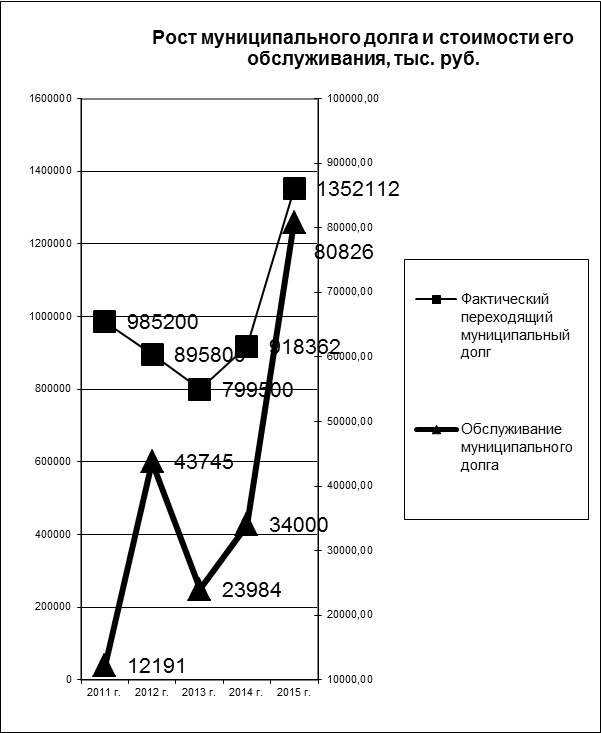 Так, согласно ч.3 Основных направлений, для достижения поставленных задач, политика в области муниципального долга в 2015 - 2017 годах должна основываться, в том числе, на следующих принципах и направлениях:1.	Планомерное снижение долговой нагрузки на бюджет городского округа «город Якутск» в среднесрочной перспективе.2.	Снижение переходящих обязательств на конец финансового года.Однако (см. Рис.), в 2015 году, в сравнении с 2014 годом, наблюдается резкий рост переходящего муниципального долга (в 1,47 раза) и стоимости его обслуживания (в 2,38 раза).Расходы бюджетаРасходная часть по утвержденному уточненному плану бюджета (РЯГД-22-5) составила 15 840 046,8 тыс. рублей, по уточненному плану (по отчету) 16 420 545,3 тыс. рублей, исполнение расходной части местного бюджета составило 15 222 946,6 тыс. рублей или 96,1 % от утвержденного бюджета и 92,7 % от уточненного бюджета. (в тыс.руб)Наименьшие показатели исполнения расходов наблюдаются по трем разделам расходов бюджета: 0500 «Жилищно-коммунальное хозяйство» - 81,3%, 1000 «Социальная политика» - 88,4%, 1300 «Образование» - 95,3%.Анализ исполнения бюджета городского округа в динамике за 2011 – 2015 годы по разделам функциональной классификацииПри анализе исполнения бюджета городского округа в динамике за ряд лет (2011-2015 годы) наблюдается постоянное увеличение утверждённых плановых назначений и фактического их исполнения.Диаграмма № 4Анализируя исполнение бюджета городского округа «город Якутск» за 2011 – 2015 годы необходимо отметить, что расходы бюджета городского округа неуклонно увеличиваются и по сравнению с 2014 годом увеличились на 111,74 %, или на 1 204 356 тыс. рублей.(в тыс. руб.)В 2015 году сохранялась социальная направленность бюджета города.Диаграмма №5Структура расходов по исполнению бюджета представлена на Диаграмме 6. Как видно из Диаграммы в 2015 году, как и в 2014 году наибольший удельный вес по расходам бюджета занимает раздел «Образование», 53%. Расходы по разделу ЖКХ занимают 17 %.Расходы по разделу «Образование» по сравнению с 2011 годом в 2015 году увеличены на 2,1 раз, где в общей сумме наблюдается увеличение абсолютных показателей по данному разделу в 2011 году – 3 827 131 тыс. рублей, в 2012 году – 4 618 814,0 тыс. рублей, в 2013 году - 6 338 534,5 тыс. рублей, в 2014 году - 6 912 907,6 тыс. рублей, в 2015 году - 8 006 748 тыс. рублей.Диаграмма 6Диаграмма № 7По разделу «Жилищно-коммунальное хозяйство», наблюдается снижение удельного веса и расходов в сумме 394 554,9 тыс. рублей за 2015 год по сравнению с 2014 годом. По разделу «Жилищно-коммунальное хозяйство» выделение бюджетных ассигнований в 2015 году достигло уровня 2013 года, так расходы по данному разделу в 2011 году составили 2 246 711,0 тыс. рублей, в 2012 году 1 492 664,3 тыс. рублей, в 2013 году 2 266 840,4 тыс. рублей, в 2013 году 3 011 266,4 тыс. рублей, а в 2015 году расходы на ЖКХ составили 2 616 712 тыс. рублей.По разделу «Социальная политика» в 2015 года произошло увеличение расходов по сравнению с 2014 годом на 350 514,7 тыс. рублей или на 169%. Так, в 2011 году объём расходов составлял 1 203 396,0 тыс. рублей или 12,4%, в 2012 году 1 184 520,8 тыс. рублей или 11,5%, в 2013 году 768 103,2 тыс. рублей или 6,1%, в 2014 году 515 873,7 тыс. рублей или 3,7 %, в 2015 году - 866 388 тыс. рублей или 5,7%.Анализ исполнения бюджета городского округа за 2015 год по разделам функциональной классификацииОбщегосударственные расходыПервоначально бюджетом городского округа на 2015 год по разделу 0100 «Общегосударственные вопросы» было запланировано 1 656 837,7  тыс. рублей или 13,8 % от общего объема расходов бюджета городского округа. С учетом внесенных изменений годовой объем бюджетных ассигнований по данному разделу уменьшился на 70 542,6тыс. рублей и составил 1 586 295,1 тыс. рублей (или 9,7 % от общего объема утвержденных бюджетных ассигнований).Фактическое исполнение составило 1 557 162,3 тыс. рублей или 98,2 % объема утвержденных ассигнований.По данному разделу предусмотрены расходы на функционирование органов местного самоуправления, законодательного (представительного) органа, местных администраций, а также расходы резервного фонда и другие общегосударственные вопросы.Более подробно изменение расходов по данному разделу в разрезе подразделов представлено в таблице ниже.(в тыс. руб.)0102 «Функционирование высшего должностного лица субъекта Российской Федерации или муниципального образования» в размере 3 266,7 тыс. рублей или 100 % от утвержденных бюджетных ассигнований. По сравнению с расходами по данному подразделу в 2014 году, расходы на содержание Главы городского округа увеличились на 210,7 тыс. рублей (6,9%).0103 «Функционирование законодательных (представительных) органов государственной власти и представительных органов муниципальных образований» отражены расходы на содержание Председателя, заместителя Председателя и центрального аппарата Якутской городской Думы. Утвержденный план составлял 11 373,5 тыс. рублей, уточненный план составляет 11 455,9 тыс. рублей Кассовое исполнение составляет 11 315,7 тыс. руб. или 98,8 % от уточненного плана. Неисполнение составило 140,2 тыс. рублей (1,2 %).По отношению к 2014 году, расходы на содержание аппарата Якутской городской Думы увеличились на 1 279,4 тыс. рублей, в том числе за счет увеличения расходов на фонд оплаты труда и страховые взносы.0104 «Функционирование Правительства Российской Федерации, высших исполнительных органов государственной власти субъектов Российской Федерации, местных администраций» предусмотрены расходы на содержание центрального аппарата: Окружной администрации г. Якутска; Департамента имущественных и земельных отношений Окружной администрации города Якутска, Управлений округов и пригородов. Утвержденный план – 163 898,9 тыс. рублей, уточненный план – 166 017,7 тыс. рублей кассовые расходы составляют 162 522,7 тыс. рублей или 97,9 % от уточненного плана, в том числе: (в тыс. руб.)0105 «Судебная система» за отчетный год произведены расходы в соответствии с Постановлением Правительства РС (Я) от 30.09.2006 г. № 433 «Об утверждении Порядка расходования субвенций из республиканского фонда компенсаций на осуществление муниципальными районами, городскими округами или поселениями государственных полномочий по составлению (изменению, дополнению) списков кандидатов в присяжные заседатели Верховного суда Республики Саха (Якутия)».В первоначальном утвержденном плане на 2015 год не были предусмотрены средства по данному подразделу. Уточненный план составляет 96,9 тыс. рублей. Кассовые расходы составили 96,9 тыс. рублей или 100,0 % от уточненного плана. 0106 «Обеспечение деятельности финансовых, налоговых и таможенных органов и органов финансового (финансово-бюджетного) надзора» отражены расходы на содержание Председателя и центрального аппарата Контрольно-счетной палаты, Департамента финансов Окружной администрации города Якутска. Утвержденный план составлял 77 065,6 тыс. рублей, уточненный план составил 68 683,0 тыс. руб. Кассовое исполнение составляет 68 683,0 тыс. рублей или 99,7% от уточненного плана, не исполнено 277,7 тыс. рублей (0,4 %). В целом расходы по данному подразделу по сравнению с 2014 годом увеличились на 42 764,94 тыс. рублей (10,0 %), что в основном обусловлено созданием в 2014 году Департамента финансов в составе Окружной администрации и увеличением расходов на оплату труда в связи с индексацией окладов. По подразделу 0113 «Другие общегосударственные вопросы» 0113 «Другие общегосударственные вопросы» на 2015 год составлял  1 341 415,7 тыс. рублей, в ходе исполнения бюджета уточненный план составил – 1 333 320,3 тыс. рублей. Кассовое исполнение за отчетный период составляет 1 311 277,2 тыс. рублей или 98,3 % от уточненного плана. Неисполнение по данному подразделу в целом составило 22 043,10 тыс. рублей (1,7 %).Финансирование в рамках мероприятий по финансовому оздоровлению в городском округе «город Якутск» осуществляется согласно Постановлению Окружной администрации г. Якутска от 17.07.2014 N 194п "Об утверждении Порядка по выявлению муниципальных унитарных предприятий, муниципальных автономных учреждений и открытых акционерных обществ с долей не менее 25%, принадлежащих городскому округу "город Якутск", нуждающихся в первоочередной муниципальной финансовой поддержке в виде финансовых средств на финансовое оздоровление и санацию, а также по определению неплатежеспособных предприятий, подлежащих выводу из числа действующих в связи с неэффективностью, и предоставлению им финансовой поддержки". В соответствии с Решением Якутской городской Думы от 22.12.2014 г. №РЯГД-13-8 «О бюджете городского округа «город Якутск» на 2015 год и на плановый период 2016 и 2017 годов» по реализации подпрограммы «Развитие имущественного комплекса» муниципальной программы «Развитие имущественного и земельного комплекса городского округа «город Якутск» на 2013-2017 годы» утвержденный план составлял 342 254,2 тыс. руб. Уточненный план на 2015 год составил 564 350,6 тыс. руб. Кассовое исполнение составляет 556 328,3 тыс. рублей или 98,5% от уточненного плана. По мероприятию финансовое оздоровление по муниципальной программе «Развитие имущественного и земельного комплекса городского округа «город Якутск» на 2013-2017 года» на 01.01.2015 года была утверждена сумма 167 933,10 тыс. рублей, уточненная сумма 199 736,6 тыс. рублей, исполнение 199 736,6 тыс. рублей, что составляет 100% исполнение.В программных расходах в 2015 году предусмотрены и оплачены обязательства по ликвидации на общую сумму 9 301,3 тыс. рублей, в том числе: МБУ «Энергоснабжающая организация» ГО «город Якутск» 8 948,5 тыс. рублей, Департаменту по архитектуре, строительству и реконструкции Мэрии города Якутска на сумму 200,0 тыс. рублей, МУ «Дирекция по ремонтно-восстановительным работам» 10,0 тыс. рублей, МБУ «Мичээр» ГО «город Якутск» 142,8 тыс. рублей. Исполнение судебных актовПервоначальный уточненный план на 2015 год на исполнение судебных актов по денежным обязательствам Окружной администрации города Якутска и муниципальных казенных учреждений городского округа «город Якутск» составил 123 598,6 тыс. рублей.(в тыс. руб.))По сравнению с 2014 годом судебные расходы увеличились на  сумму 19 862,70 тыс. рублей, остается значительным и занимает 1,93 % от всей суммы собственных доходов местного бюджета (налоговых и неналоговых), но меньше показателей 2011-2013 годов.По сравнению с 2014 годом количество предъявленных исполнительных листов в 2015 году увеличилось на 56 шт., общая сумма увеличилась на 55 025,1 тыс. рублей.Общее количество предъявленных исполнительных листов за 2015 год составляет 234 на общую сумму 183 049,0 тыс. рублей. Исполнено 181 исполнительных листов на общую сумму 124 613,6 тыс. рублей, в том числе: за счет резерва 123 598,6 тыс. рублей, за счет средств ответчика и других источников 1 015,0 тыс. рублей.(в тыс. руб.)По сравнению с 2014 годом исполнено больше исполнительных листов на 23 шт., разница в сумме составила на 30 792,7 тыс. рублей. Диаграмма № 14(в тыс. руб.)В 2015 году возвращено без исполнения 19 исполнительных листов на сумму 13 719,1 тыс. рублей. Количество переходящих на 2016 год исполнительных листов составляет 34 шт. на общую сумму 44 716,3 тыс. рублей. Кроме того, за 2015 года на исполнение поступило 96 решений налогового органа на сумму 2 699,6 тыс. рублей, из них исполнено за счет средств учреждений 38 шт. на сумму 915,0 тыс. рублей. Национальная безопасность и правоохранительная деятельностьПо разделу 0300 «Национальная безопасность и правоохранительная деятельность» Утвержденный план в соответствии с решением Якутской городской Думы от 22.12.2014 г. № РЯГД-13-8 по разделу 0300 «Национальная безопасность и правоохранительная деятельность» составлял 82 952,9  тыс. рублей.Уточненный годовой план по разделу составил 83 346,4 тыс. рублей, исполнение составляет  80 746,0  тыс. рублей или 96,9 %. (в тыс. руб.)По подразделу 0302 «Органы внутренних дел» утвержденный план составлял 38 783,30 тыс. рублей, уточненный план составил 34 821,80 тыс. рублей, исполнение составляет 33 857,20 тыс. рублей или 97,2 % от уточненного плана из них:-  Муниципальная программа «Профилактика правонарушений на территории города Якутска на 2013-2017 годы» утверждена постановлением Окружной администрации г. Якутска от 01.10.2012 г. № 203п «Об утверждении Муниципальной программы «Профилактика правонарушений на территории города Якутска на 2013-2017 годы». На реализацию мероприятий муниципальной программы "Профилактика   правонарушений на территории города Якутска на 2013-2017 годы" в уточненном бюджете предусмотрено 33 435,3 тыс. рублей, при этом кассовые расходы составили 32 470,8 тыс. рублей, освоение составило 97,1%.Передача имущества, приобретенного по муниципальной программе «Профилактика правонарушений, обеспечение общественного порядка и безопасности дорожного движения на территории города Якутска на 2013-2017 годы», осуществляется в соответствии с постановлением Правительства РФ от 13.06.2006 г. №374. По итогам 2015 года, не переданы в федеральный бюджет два стационарных поста полиции, построенных в 2014 году - пост полиции, расположенный по адресу: г. Якутск, ул. Пионерская, 28А, пост полиции, расположенный по адресу: г. Якутск, ул. Чайковского, 38А, а также автомашина марки УАЗ-390945-440, приобретенная по муниципальной программе в 2015 году.- по Муниципальной программе "Комплексное развитие территорий городского округа "город Якутск" на 2013-2017 годы" в уточненном бюджете предусмотрено 999,9 тыс. рублей, при этом кассовые расходы составили 999,9 тыс. рублей, освоение составило 100%.- расходы на капитальное строительство и на обеспечение капитального строительство объектов собственности муниципальных образований, не включенные в целевые программы направлены на вертикальную планировка территории строительство стационарного поста полиции в Сайсарском округе (отсыпка) в сумме 999,9 тыс. рублей, исполнение 100%.По подразделу 0310 ««Обеспечение пожарной безопасности» утвержденный план составлял 2 692,2 тыс. рублей, уточненный план составил 2 436,9 тыс. рублей, исполнение составляет 2 293,4 тыс. рублей или 94,1 % от уточненного плана, из них:- содержание пожарных депо в 3 пригородах: микрорайона Кангалассы, Тулагино-Кильдямского наслега, н. Хатассы - содержание пожарных емкостей в 3 пригородах: в с. Пригородное, мкр. Марха, с. Табага в рамках ведомственных целевых программ по комплексному развитию пригородов ГО «город Якутск» в общей сумме 2 436,9 тыс. рублей. Исполнение по данным расходам составляет 2 293,4 тыс. рублей или 94,1 % от уточненного плана.Необходимо отметить, что расходы на содержание пожарных депо не относятся к полномочиям бюджета ГО «город Якутск», противоречит ст. 31 БК РФ «Принцип самостоятельности бюджетов» и является неправомерным использованием бюджетных средств. Данное замечание было отмечено в Заключении об исполнении бюджета городского округа «город Якутск» за 2014 и не было исполнено.Национальная экономикаПо разделу 0400 «Национальная экономика» первоначально утвержденный объем ассигнований в соответствии с Решением Якутской городской Думы от 22.12.2014 г. №РЯГД-13-8 «О бюджете городского округа «город Якутск на 2015 год» по разделу 0400 «Национальная экономика» составлял 977 120,4 тыс. рублей. Диаграмма №8Уточненный объем расходов по отрасли за 2015 год составил 1 576 922,7 тыс. рублей, исполнение бюджета – 1 521 429,9 тыс. рублей или 96,5% от уточненного годового плана. По сравнению с 2014 годом наблюдается увеличение расходов в 2015 году по разделу «Национальная экономика» на сумму 288 802,6 тыс. рублей в основном за счет увеличения  расходов дорожного фонда на сумму и по подразделу  «Транспорт».По подразделу 0401 «Общеэкономические вопросы» уточненный план на содержание 2-х штатных единиц отдела ценообразования Департамента экономики Окружной администрации города Якутска составил 2 130,8 тыс. рублей, кассовое исполнение 2 129,2 тыс. рублей или 99,9 % от уточненного плана. По подразделу 0402 «Топливно-энергетический комплекс» уточненный план по подразделу составил 16 565,3 тыс. рублей, кассовое исполнение составляет 16 252,2 тыс. рублей, или 98,1 % от уточненного плана. По данному подразделу отражены следующие расходы:средства государственного бюджета РС (Я), выделенные на технологическое подключение 105-квартирного жилого дома в 72 кв. г. Якутска в сумме 6 262,4 тыс. руб., кассовое исполнение 5 949,3 тыс. рублей или 95 % от плана. Остаток средств в сумме 313,1 тыс. рублей возвращен в государственный бюджет РС (Я), так как в 2015 году из бюджета городского округа «город Якутск» на софинансирование указанных расходов ОАО АК «Якутскэнерго» выплачены 313,1 тыс. рублей. Работы по объекту выполнены. средства государственного бюджета РС (Я), выделенные на газификацию ул. Кумахтахская в с. Сырдах на сумму 10 000,0 тыс. рублей, кассовое исполнение составило 100 % от плана. Работы по объекту выполнены.средства Резервного фонда Правительства РС(Я), выделенные на технологическое присоединение к электрическим сетям жилого дома по адресу: ул. Экспериментальная, 7А в сумме 302,9 тыс. рублей, кассовое исполнение 100 % от плана. Работы по объекту выполнены.По подразделу 0405 «Сельское хозяйство и рыболовство» утвержденный план составлял 121 108,0 тыс. рублей, уточненный план составил 105 043,7 тыс. рублей, кассовое исполнение составляет 99 760,6 тыс. рублей или 95,0 % от уточненного плана.В соответствии с Законом Республики Саха (Якутия) от 15 декабря 2010 года 881-З №639-IV на выполнение переданных государственных полномочий по поддержке сельскохозяйственных товаропроизводителей из государственного бюджета РС (Я) передана субвенция в размере 54 668,3 тыс. рублей. Кассовое исполнение составляет 52 788,1 тыс. рублей или 96,6 % от уточненного плана. По подразделу 0408 «Транспорт» уточненный план «Транспорт» составил 166 574,1 тыс. рублей. Исполнено за отчетный период 166 430,4 тыс. рублей или 99,9 % от уточненного годового плана. (в тыс. руб.)Уточненный план по подразделу 0408 «Транспорт» составил 166 574,1 тыс. рублей. Исполнено за отчетный период 166 430,4 тыс. рублей или 99,9% от уточненного годового плана.0409 «Дорожное хозяйство (дорожные фонды)» – уточненный план составил 1 121 266,1 тыс. рублей, кассовый расход составляет 1 075 963,9 тыс. рублей, процент исполнения плана 96,0 %, в том числе: (в тыс. руб.)По сравнению с 2014 годом объем средств дорожного хозяйства увеличился на 363 850,6 тыс. рублей или 151,1 %. Это связано с увеличением финансирования из Дорожного фонда РС (Я).На строительство, реконструкцию, капитальный ремонт и ремонт улично-дорожной сети г. Якутска предусмотрено 1 121 266,1  тыс. руб., кассовое исполнение составляет 1 075 963,9 тыс. руб., или 96,0 % от уточненного плана, из них:в рамках реализации Муниципальной программы «Комплексное развитие территорий городского округа «город Якутск» на 2013-2017 годы» из бюджета городского округа «город Якутск» выделено 1 386,3 тыс. рублей, кассовое исполнение – 527,2 тыс. рублей или 38,0 % от уточненного плана, в том числе: на ликвидацию провала проезжей части ул. Дзержинского в районе ДК им. Кулаковского 527,2 тыс. рублей, на  георадиолокационные исследования по изучению состояния грунтов дорожной одежды и земельного полотна автодороги ул. Дзержинского (Ленина-Лермонтова) – 859,1 тыс. рублей. Средства не освоены в связи отсутствием заявок на участие в конкурсе. Проведено 2 конкурса;на строительство, реконструкцию, капитальный ремонт и ремонт улично-дорожной сети г. Якутска предусмотрено 1 119 879,9 тыс. рублей, кассовое исполнение составляет 1 075 436,7 тыс. рублей, или 96,0% от уточненного плана, в том числе:(тыс. руб.)(в тыс. руб.)Всего отремонтировано в 2015 году 110 916,6 кв.м дорожного полотна. По сравнению с произведенным ремонтом 2014 года протяженность кв.м дорожного полотна меньше на 3 831,46 кв.м.Необходимо отметить, что в 2015 году резко увеличились затраты на устройство бортовых камней (31,2 раза).0412 «Другие вопросы в области национальной экономики» – уточненный план составил 163 778,1 тыс. рублей, кассовый расход составляет 160 893,5 тыс. рублей, процент исполнения 98,2 %, в том числе:В рамках реализации Муниципальной программы «Поддержка и развитие предпринимательства, развитие туризма в городском округе «город Якутск» на 2013-2017 годы» субъектам малого и среднего предпринимательства предоставлены субсидии в сумме 22 596,4 тыс. рублей 40 юридическим лицам.За счет средств государственного бюджета РС (Я) субъектам малого и среднего предпринимательства предоставлены субсидии в сумме 4 151,2 тыс. рублей, из них на субсидии 15 начинающим предпринимателям для создания собственного бизнеса – 3 531,1 тыс. рублей, субсидии на создание туристских комплексов на территории перспективных  туристско-рекреационных кластеров на территории городского округа «город Якутск» (ООО «База») – 620,1 тыс. рублей.По реализации Муниципальной программы «Развитие имущественного и земельного комплекса городского округа «город Якутск» на 2013-2017 г.» уточненный план составил 51 079,3 тыс. рублей, кассовое исполнение 50 573,7 тыс. рублей или 99,0% от уточненного плана По реализации Муниципальной программы «Комплексное развитие территорий городского округа «город Якутск» на 2013-2017 г.» уточненный план составил 81 164,6 тыс. рублей, кассовое исполнение 79 645,1 тыс. рублей или 98,1% от уточненного плана.По реализации Муниципальной программы  «Развитие агропояса городского округа «город Якутск» на 2013-2017 г.» поддержку садоводческих, огороднических, дачных некоммерческих объединений граждан на территории городского округа «город Якутск» направлено 2 542,6 тыс. рублей.Уточненный план на непрограммные расходы составил 5 662,9 тыс. рублей, кассовое исполнение 5 535,9 тыс. рублей или 97,8% от плана. Средства направлены на содержание Управления дорог и вертикальной планировки Окружной администрации города Якутска в количестве 5 штатных единиц. (в тыс. руб.)Жилищно-коммунальное хозяйствоУтвержденный план в соответствии с решением Якутской городской Думы от 22.12.2014 г. №РЯГД-13-8 по разделу 0500 «Жилищно-коммунальное хозяйство» составлял 1 745 992,4 тыс. рублей.Уточненный объем расходов по отрасли за 2015 год составил 3 217 011,7 тыс. рублей, фактическое исполнение бюджета – 2 616 711,5 тыс. рублей, что составляет 81,3% от уточненного годового плана.(в тыс. руб.)Диаграмма №9По подразделу 0501 «Жилищное хозяйство» составлял 364 238,1 тыс. рублей.Уточненный объем расходов по разделу за 2015 год составил 1 835 769,8 тыс. рублей, фактическое исполнение бюджета – 1 242 407,7 тыс. рублей, что составляет 67,7% от уточненного годового плана.Фактическое исполнение составило 1 242 407,7 тыс. рублей или 14,2 % от общей суммы фактических расходов бюджета за 2015 год. Исполнение расходов по разделу «Жилищно-коммунальное хозяйство» осуществлено в рамках следующих подразделов:Диаграмма №10По подразделу 0501 «Жилищное хозяйство» утвержденный план в соответствии с Решением Якутской городской Думы от 22.12.2014г. №РЯГД-13-8 «О бюджете городского округа «город Якутск на 2015 год» по подразделу 0501 «Жилищное хозяйство» составлял 364 238,1 тыс. рублей.Уточненный объем расходов на подразделу на 2015 год составил 1 835 769,8 тыс. рублей, кассовое исполнение составляет – 1 242 407,7 тыс. рублей, что составляет 67,7% от запланированных расходов. Неисполнение расходов составило 593 362,1  тыс. рублей (32,3%), в основном по Муниципальной программе  «Обеспечение жильем населения ГО «город Якутск» за счет не освоения межбюджетных трансфертов на сумму 589 827,4 тыс. рублей.Кассовый расход по программе составил 1 085 716,6 тыс. рублей, что составляет 71,8% от годового плана и 100% от фактически поступивших средств на лицевой счет бюджета городского округа «город Якутск», в том числе:выкуп жилых помещений – 10 242,0 тыс. рублей, исполнение 100,0% от уточненного плана;приобретение жилых помещений – 13 179,9 тыс. рублей, исполнение 100%;строительство жилых помещений (долевое участие в строительстве) – 995 790,5 тыс. рублей, исполнение 70,0%;снос аварийных и ветхих жилых домов – 66 504,2 тыс. рублей, т.е. 99,9%.Уточненный план по расходам на повышение устойчивости жилых домов, основных объектов и систем жизнеобеспечения на территории муниципального образования составляет 38 261,0 тыс. рублей, исполнение – 17 734,8 тыс. рублей, т.е. 46,4% от уточненного годового плана. Низкое освоение связано с отказом жителей на выселение из квартир, в связи с отсутствием маневренного фонда для временного переселения жильцов, как и в прошлом году. Так, в 2015 году были выполнены работы: на сейсмоусиление жилых домов по ул. Стадухина 80 и Стадухина 82 поступили субсидии на сумму 36 132,6 тыс. рублей ( в том числе федеральный бюджет – 27 834,8 тыс. рублей, государственный бюджет РС (Я) – 8 297,8 тыс. рублей), исполнение – 15 706,5 тыс. рублей, т.е. 43,5%.  на разработку ПСД по объектам «Сейсмоусиление жилого дома по ул. Дзержинского 7/1, Стадухина 82, Орджоникидзе 5, 5/1» план составляет 2 128,3 тыс. рублей, фактическое исполнение составило 2 028,3 тыс. рублей или 95,3%.С резерва фонда Окружной администрации города Якутска и резервного фонда на предупреждение и ликвидацию чрезвычайных ситуаций и стихийных бедствий за 2015 год выделено 41 028,6 тыс. рублей. Кассовый расход составил 37 911,7 тыс. рублей или 92,4%, в том числе: Ремонтно-восстановительные работы – 23 369,6 тыс. рулей; Ремонтно-восстановительные работы после пожара в сумме 9 526,6 тыс. рублей; Обследование и проектирование укрепительно-восстановительных работ после пожара в сумме 99,0 тыс. рублей; Ремонт и изыскательские работы в сумме 302,1 тыс. рублей; Устройство шпальных клетей в сумме 4 614,4 тыс. рублей.Остаток не освоенных средств составил 3 116,9 тыс. рублей, в том числе: Экономия по факту выполненных работ 698,6 тыс. рублей; Средства в сумме 2 418,3 тыс. рублей, выделенные на ремонтно-восстановительные работы после пожара не освоены в связи с переносом выполнения работ в 2016 году.В 2015 году в рамках мероприятий по Комплексному освоению территорий и развития территорий в целях жилищного строительства (строительство дороги в мкр. Стерх ДСК) выделены средства из государственного бюджета РС (Я) в размере 10 000,0 тыс. рублей фактическое исполнение составило 9 692,8 тыс. рублей или 92,4%.По подразделу 0502 «Коммунальное хозяйство» расходы в 2015 году по утвержденному плану в соответствии с Решением Якутской городской Думы от 22.12.2014 г. №РЯГД-13-8 «О бюджете городского округа «город Якутск» на 2015 год и на плановый период 2016 и 2017 годов» по подразделу 0502 «Коммунальное хозяйство» составляли 287 463,9 тыс. рублей.Уточненный объем расходов по данному подразделу на 2015 год составил 241 548,1 тыс. рублей, фактическое исполнение бюджета – 240 174,4 тыс. рублей, что составляет 99,4% от запланированных расходов. По подразделу 0503 «Благоустройство» утвержденный план по подразделу 0503 «Благоустройство» составил 1 008 225,2 тыс. рублей. Уточненный объем расходов по подразделу на 2015 год составил 1 045 312,1 тыс. рублей, фактическое исполнение – 1 041 313,7 тыс. рублей, что составляет 99,6%.Анализ исполнения расходов по благоустройству в разрезе кодов операции сектора государственного управления(в тыс. руб.)По прочим мероприятиям пригородов и управ городского округа «город Якутск» профинансированы расходы на содержание водопровода, очистка канав, водоотводных лотков, кюветов, уборка мусора и несанкционированных свалок, вывоз снега с частного сектора, текущее содержание свалки и скотомогильников, организация работ волонтеров и дворников, отлов, эвтаназия и утилизация безнадзорных животных, содержание и обустройство скверов и площадей, ремонт и устройство детских площадок и т.д. в сумме 87 677,7 тыс. рублей.По прочим мероприятиям благоустройства г. Якутска уточненный план составил 139 726,8 тыс. рублей, кассовый расход составил 139 454,9 тыс. рублей, (99,8%)По подразделу 0504 «Прикладные научные исследования в области жилищно-коммунального хозяйства» уточненный объем расходов по отрасли за 2015 год составил 3 000,0 тыс. рублей, фактическое исполнение бюджета – 3 000,0 тыс. рублей, что составляет 100,0% от уточненного годового плана.(в тыс. руб.)0505 «Другие вопросы в области ЖКХ» предусмотрено содержание подведомственных учреждений:(в тыс. руб.)Дебиторская задолженность на 01.01.2016 года составила 164,6 тыс. рублей, в связи переплатой по страховым взносам.ОбразованиеПо разделу 0700 «Образование» бюджетные ассигнования на 2015 год утверждены в размере 6 346 544,3 тыс. рублей. Уточненный план составляет всего 8 398 617,6 тыс. рублей.(в тыс. руб.)По разделу 0700 «Образование» в 2015 году финансирование 137 учреждений городского округа «город Якутск», из них:46 муниципальных общеобразовательных школ;60 муниципальных детских дошкольных учреждений;2 учреждения для детей-сирот и детей, оставшихся без попечения родителей;3 специальных учреждения, одно из которых школа-интернат, два учреждения – школы;19 муниципальных учреждений дополнительного образования;8 детских спортивных школ;5 школ искусств;6 прочих учреждений дополнительного образования;3 учреждения, осуществляющие руководство и управление;5 учреждений, обеспечивающие предоставление услуг в сфере образования и молодежи.Уточненный план на 2015 год составляет всего 8 398 617,6 тыс. рублей исполнение составляет 8 006 748,1 тыс. рублей или 95,3% в том числе:Местный бюджет – 2 211 132,8 тыс. рублей, исполнение составляет 2 145 066,9 тыс. рублей или 97,0%Межбюджетные трансферты – 6 187 484,8 тыс. рублей исполнение составляет 5 861 681,4 тыс. рублей или 94,7%.Культура, кинематографияПо разделу 0800 «Культура и кинематография» решением о бюджете ассигнования на 2015 год утверждены в размере 365 164,6 тыс. рублей. Уточненный план по разделу 0800 «Культура и кинематография» на 2015 год составил 416 939,6тыс. рублей, исполнение за отчетный период составляет 412 252,6 тыс. рублей, т.е. 98,9 % от уточненного годового плана.По отношению к 2014 году (348 948,0 тыс. рублей) фактическое исполнение расходов по разделу «Культура и кинематография» в абсолютном отношении увеличилось на 63 304,6 тыс. рублей.(в тыс. руб.)Отчет об исполнении муниципального задания за 2015 год (в тыс. руб.)По МАУ «Центральному парку культуры и отдыха» запланировано 332 840 чел. Фактически посетили 373 780 чел., перевыполнение плана на 12%.По МБУ «Окружной центр народного творчества перевыполнения плана на 20% от запланированных значений.Социальная политикаПо разделу 1000 «Социальная политика» решением о бюджете ассигнования на 2015 год утверждены в размере 584 589,10 тыс. рублей. Уточненный план на 2015 год по разделу 1000 «Социальная политика» составляет 979 652,9 тыс. рублей, в том числе:- местный бюджет в размере 264 603,6 тыс. рублей, из них программные расходы в сумме 206 856,3 тыс. рублей, непрограммные в сумме 57 747,3 тыс. рублей;- межбюджетные трансферты в размере 685 075,9 тыс. рублей.Диаграмма № 11Фактическое исполнение на 2015 год составило 866 388,4 тыс. рублей или 88,44 %, в том числе:- по местному бюджету – 257 640,0 тыс. рублей или 98,7%, - по межбюджетным трансфертам – 608 748,3 тыс. рублей или 84,7%. (в тыс. руб.)По подразделу 1001 Пенсионное обеспечение. Пособия по социальной помощи населению 4 166,0 тыс. рублей – оплата пенсии за выслугу лет в соответствии с Законом РС (Я) от 15.12.2011 г. 1012-3 №909-IY «О пенсии за выслугу лет лицам, замещавших муниципальные должности и должности муниципальной службы РС (Я)». По сранению с 2014 годом произошло увеличение на сумму 2 438,9 тыс. рублей.В составе расходов бюджета по подразделу 1003 «Социальное обеспечение населения» предусмотрены бюджетные ассигнования в сумме 227 353,2 тыс. рублей.(в тыс. руб.)Необходимо отметить, низкое исполнение по следующим расходам:Субсидия на реализацию Программы « Повышение доступности рынка многоквартирных жилых домов» - 25,7%;Предоставление молодым семьям – участникам подпрограммы социальных выплат на приобретение жилья экономкласса или строительство индивидуального жилого дома экономкласса - 50,3%;Оказание других видов социальной помощи (проезд студентам) – 58,0%Оказание адресной материальной помощи многодетным семьям – 63,8%;Обеспечение жильем молодых семей – 60,1%.Расходы по подразделу 1004 «Охрана семьи и детства» в 2015 году утвержденный план по подразделу составил 443 302,0 тыс. рублей, а уточненный план по подразделу составляет  607 638,7 тыс. рублей, исполнение составило 544 277,2 тыс. рублей или 89,5%. Расходы по подразделу 1006 « Другие вопросы в области социальной политики» в 2015 году утвержденный план составил 69 949,1 тыс. рублей. Утонченный план по подразделу за 2015 год составил 92 308,1 тыс. рублей и исполнение составило 90 591,9 тыс. рублей или 98,1%. Физкультура и спортПо разделу 1100 «Физическая культура и спорт» решением о бюджете ассигнования на 2015 год утверждены в размере 36 424,2 тыс. рублей. Годовой уточненный план по подразделу составил 35 654,3тыс. рублей, кассовый расход 35 612,7 тыс. рублей, или 99,9%.По отношению к 2014 году (41 048,6 тыс. рублей) фактическое исполнение расходов по разделу «Физическая культура и спорт» в абсолютном отношении уменьшилось на 5 435,9 тыс. рублей.Средства массовой информацииРасходы по разделу 1200 «Средства массовой информации» в 2015 году утвержденный план по подразделу составлял 43 968,9 тыс. рублей. Уточненный годовой план составляет 45 068,9 тыс. рублей, исполнение составило 45 068,9 тыс. рублей или 100 %. В данном разделе отражены расходы на содержание газеты «Эхо столицы».(в тыс. руб.)Обслуживание муниципального долгаУтвержденный план по расходам на обслуживание муниципального долга в соответствии с решением Якутской городской Думы от 22.12.2014 года № РЯГД-18-3 составлял 27 500,0 тыс. рублей. Уточненный план составил 81 036,0 тыс. рублей, кассовое исполнение составляет 80 826,4 тыс. рублей, или 99,75%. Увеличение расходов на обслуживание муниципального долга обусловлено привлечением в течение года кредитов от кредитных организаций в целях погашения дефицита бюджета.Муниципальные целевые программыВ 2015 году осуществлена реализация 17 целевых программ, в том числе 13 муниципальных и 4 ведомственных программ. За 2015 год уточненный план по целевым программам составлял 6 739 913,37 тыс. рублей, в том числе 5 929 632,67 тыс. рублей  из средств местного бюджета. Фактически общая сумма направленных средств по целевым программам составила 6 279 587,11 тыс. рублей, в том числе из средств местного бюджета - 5 833 221,55 тыс. рублей. Расходы бюджета по целевым программам составляют 41,3% от всего расходов бюджета. По сравнению с 2014 годом (5 425 585 тыс. рублей) расходы по муниципальным целевым программам в 2015 году увеличились на 407 636,55 тыс. рублей.Сумма не освоения по итогам года составило 460 326,26 тыс. рублей, в том числе из средств местного бюджета 96 411,0 тыс. рублей.Финансирование программ производилось на основании планов мероприятий, утверждаемых распоряжениями Окружной администрации города Якутска и календарных планов главных распорядителей бюджетных средств.В целом, по освоению средств по сравнению с прошлым годом исполнение программ значительно улучшилось. Исполнение муниципальных программгородского округа «город Якутск» за 2015 год (местный бюджет)( в тыс.руб.)По источникам финансирования ассигнования на реализацию целевых программ исполнены в следующих объёмах:- за счет средств федерального бюджета – 411 112,68 тыс. рублей (удельный вес – 4,9%);- за счет республиканского бюджета– 1 994 331,77 тыс. рублей (24,2%) - за счет средств городского бюджета – 5 833 221,55 тыс. рублей (70,8%). Распределение средств бюджетов бюджетной системы РФ в рамках планирования и исполнения мероприятий муниципальных целевых программ, представлено в диаграмме.Диаграмма № 13(в тыс. руб.)Рассмотрев информацию по реализации ведомственных целевых и муниципальных программ ГО "город Якутск" по состоянию на 01.01.2016 г. установлено, что в целом индикативные показатели по программам выполнены, но в некоторых данных по индикаторам некорректно отражены проценты исполнения, например:По Подпрограмме IV «Поддержка и развитие инновационной деятельности малых и средних инновационных предприятий городского округа «город Якутск» предусмотрены три индикатора:В предоставленных данных по исполнению индикативных показателей программ, по данной подпрограмме раскрыта информация по участию работников в выставках и ярмарках в количестве 7 человек. Таким образом, в отчетных данных не раскрыты предусмотренные Программой индикаторы по оценке эффективности затраченных средств, когда как в программе установлены три индикатора.ВыводыПервоначально бюджет городского округа на 2015 год был утвержден по доходам на сумму 11 477 405 тыс. рублей, в том числе по безвозмездным поступлениям на 4 985 515 тыс. рублей, по расходам на 9 719 116 тыс. рублей, дефицит составлял 341 736 тыс. рублей. В течение 2015 года в Якутскую городскую Думу вносились изменения и дополнения в бюджет 5 раз.Доходная часть местного бюджета исполнена на 15 043 674,9 тыс. рублей или 96,3 %  от уточненного плана, то есть сумма неисполнения доходной части бюджета составляет 572 875,2 тыс. рублей. Расходная часть бюджета исполнена на 15 222 947 тыс. рублей или 92,7 % сумма неисполнения расходной части бюджета составляет 1 197 598,7 тыс. рублей. Бюджет городского округа исполнен с дефицитом 179 271,7 тыс. рублей, при этом уточненный план составлял 803 995,2 тыс. рублей.Исполнение настоящего бюджета не в полной мере соответствуют Основным направлениям налоговой и бюджетной политики городского округа «город Якутск» на 2015 год и плановый период 2016 и 2017 годов, утвержденным постановлением Окружной администрации г. Якутска от 12 ноября 2014 г. № 310п, в части планомерного снижения долговой нагрузки на бюджет городского округа, снижения переходящих обязательств на конец финансового года. В 2015 году, в сравнении с 2014 годом, наблюдается резкий рост переходящего муниципального долга (в 1,47 раза) и стоимости его обслуживания (в 2,38 раза).В 2015 году, Министерство финансов Республики Саха (Якутия), в нарушение пп.5 п.1 ст.158, абзаца 2 п.2 ст.219,1 Бюджетного кодекса Российской Федерации, не довело до получателя, Департамента финансов Окружной администрации города Якутска, межбюджетные трансферты на общую сумму 811427,5 тыс. рублей.По результатам проверки годовой бюджетной отчетности главных администраторов бюджетных средств и консолидированной бюджетной отчетности по состоянию на 01 января 2016 года в рамках проведения внешней проверки годового отчета об исполнении бюджета городского округа «город Якутск» за 2015 год установлено:отчеты об исполнении бюджета можно признать достоверными, так как, выявленные нарушения существенно не повлияли на итоговые значения основных показателей бюджета;в нарушение пункта 274 Инструкции о порядке составления и представления годовой, квартальной и месячной отчетности об исполнении бюджетов бюджетной системы Российской Федерации (утв. Приказом Минфина России от 28.12.2010 N 191н) (далее - также Инструкция № 191н) не представлена бюджетная отчётность по операциям администрирования поступлений в бюджет  главных администраторов доходов городского бюджета органов государственной власти Российской Федерации и государственных органов Республики Саха (Якутия), определённых в приложении № 4 и 5 Решения Якутской городской Думы от 22.12.2014 N РЯГД-13-8 "О бюджете городского округа "город Якутск" на 2015 год и на плановый период 2016 и 2017 годов".Не устранено замечание по раскрытию данных о земельных участках, тепловых, канализационных, водопроводных сетях и дорогах, также сведения об акциях и иных формах участия в капитале согласно п. 4 ст. 48 N 164-НПА "Положение о бюджетном процессе в городском округе «город Якутск» в Приложении №10 "Сведения о структуре имущества, содержащиеся в Реестре муниципальной собственности городского округа "город Якутск", по состоянию на 01.01.2016 г." Необходимо отметить низкую исполнительскую дисциплину руководства Департамента имущественных и земельных отношений Окружной администрации города Якутска в части контроля, использования и учета муниципального имущества, например: в нарушение решения Главы городского округа, сорвано внедрение в промышленную эксплуатацию подсистемы учета и использования недвижимого имущества МИС «ИнМета», потеряно 3 года рабочего времени. При этом, ни одно ответственное лицо Департамента, отвечающее за своевременный ввод подсистемы в эксплуатацию, ответственности не понесло;согласно итогам проверки Контрольно-счетной палаты г.Якутска от 30 июня 2015 года финансово-хозяйственной деятельности МУП «Ритуал» за период 2012-2014 годы, Департамент имущественных и земельных отношений крайне неудовлетворительно исполнил свои Уставные полномочия по обеспечению контроля за деятельностью МУП "Ритуал", результатом чего явилось: не соблюдение установленного порядка организации похоронного дела на территории городского округа; финансовая несостоятельность предприятия и неэффективность управления его деятельностью; недостача денежных средств в сумме 4621,61 тыс. рублей, поступивших от населения за организацию похорон. Действия сотрудников МУП "Ритуал" содержали признаки хищения денежных средств предприятия путем не оприходования поступивших денег в кассу.При этом, ни одно ответственное лицо Департамента, отвечающее за обеспечение контроля за деятельностью МУП "Ритуал", ответственности не понесло.Совместными усилиями Контрольно-счетной палаты г.Якутска и Окружной администрации города Якутска приводится в соответствие с установленным порядком учет и использование муниципального имущества, например:согласно итогам проверки Контрольно-счетной палаты г.Якутска от 18 ноября 2015 года использования средств, выделенных на информатизацию городского округа «город Якутск» за период 2011 год - 9 месяцев 2015 года, впервые за 9 лет, начиная с 2007 года, Окружная администрация г.Якутска ввела в промышленную эксплуатацию подсистему учета и использования земли муниципальной информационной системы «ИнМета» и геоинформационную систему «Ингео»;по результатам проверки контрольно-счетной палатой правомерности и эффективности управления и распоряжения земельными ресурсами, а также полноты и своевременности поступления в бюджет городского округа «город Якутск» доходов от распоряжения и использования ими за период 2014 года, приняты в муниципальную казну ГО "город Якутск" 104 земельных участка в сумме 724 649,9 тыс. рублей, а также в годовом отчете МКУ "АЗО" (отчет по форме 503121) восстановлена дебиторская  задолженность по арендной плате за земельные участки в сумме 478 195, 7 тыс. рублей.Администрации пригородов недостаточно качественно организуют процесс выдачи разрешений на установку металлических гаражей, в части работы с владельцами гаражей, уклоняющимися от оплаты.По сравнению с показателями года, на фоне неуклонного увеличения расходной части бюджета в целом, наблюдается снижение выделяемых расходов в 2015 году по разделу «Жилищно-коммунальное хозяйство», наблюдается снижение удельного веса и расходов в сумме 394 554,9 тыс. рублей за 2015 год по сравнению с 2014 годом.По подразделу 0310 «Обеспечение пожарной безопасности», понесенные расходы на содержание пожарных депо не относятся к полномочиям ГО «город Якутск», противоречат ст. 31 БК РФ «Принцип самостоятельности бюджетов» и является неправомерным использованием бюджетных средств.Наибольший удельный вес по расходам бюджета занимает раздел «Образование», 53%. Расходы по разделу ЖКХ занимают 17 %.Наименьшие показатели исполнения расходов наблюдаются по трем разделам расходов бюджета: 0500 «Жилищно-коммунальное хозяйство» - 81,3%, 1000 «Социальная политика» - 88,4%, 1300 «Образование» - 95,3%.В 2015 году осуществлена реализация 17 целевых программ, в том числе 13 муниципальных и 4 ведомственных программ (в 2014 году было 42 целевая программа, в 2013 году было 41 целевых программ). За 2015 год уточненный план по целевым программам составлял 6 739 913,37 тыс. рублей, в том числе 5 929 632,67 тыс. рублей  из средств местного бюджета. Фактически общая сумма направленных средств по целевым программам составила 6 279 587,11 тыс. рублей, в том числе из средств местного бюджета - 5 833 221,55 тыс. рублей. Расходы бюджета по целевым программам составляют 41,3% от всего расходов бюджета. Общее количество предъявленных исполнительных листов за 2015 год составляет 234 на общую сумму 183 049,0 тыс. рублей. Исполнено 181 исполнительных листов на общую сумму 124 613,6 тыс. рублей, в том числе: за счет резерва 123 598,6 тыс. рублей, за счет средств ответчика и других источников 1 015,0 тыс. рублей. По сравнению с 2014 годом судебные расходы увеличились на сумму 19 862,70 тыс. рублей, остается значительным и занимает 1,93 % от всей суммы собственных доходов местного бюджета (налоговых и неналоговых), но меньше показателей 2011-2013 годов.Отмечаем, что в 2015 году осталась нерешенной  проблема применения программно-целевого метода планирования бюджетных расходов и оценки результативности, эффективности муниципальных программ.  Средства, выделяемые на большинство целевых программ, фактически являются разновидностью дополнительного сметного финансирования текущих функций и зачастую направлены лишь на освоение бюджетных средств, поскольку при корректировке Паспортов программ изменения вносятся только в объемы финансирования и мероприятия программ,  цели, задачи и показатели оценки эффективности программы остаются без изменений, что ставит под сомнение достижение поставленных целей при снижении запланированных объемов денежных средств на реализацию программных мероприятий. Многие целевые программы требуют серьезной инвентаризации в части конечных целей их реализации,  показателей оценки эффективности программы и потребностей в финансовых средствах. Практически результативность и эффективность исполнения муниципальных программ не в полной мере раскрывается и анализируется. ПредложенияЯкутской городской Думе:Внести Отчет об исполнении бюджета городского округа «город Якутск» за 2015 год на рассмотрение сессии Якутской городской Думы.Обратить внимание на низкую исполнительскую дисциплину руководства Департамента имущественных и земельных отношений Окружной администрации города Якутска (В.Н. Степанов) в части контроля, использования и учета муниципального имущества, что негативно сказывается на поступление неналоговых доходов.Окружной администрации ГО «город Якутск»:Вести планомерную работу по снижению долговой нагрузки на бюджет городского округа, снижению переходящих обязательств на конец финансового года.Обеспечить в 2016 году ввод в промышленную эксплуатацию имущественных подсистем МИС «ИнМета», обеспечивающих систематизированный сбор, верификацию, накопление и использование данных о недвижимом имуществе всех форм собственности в виде градостроительного, земельного и имущественного кадастров, единого реестра прав на недвижимое имущество и сделок с ним.Предоставить в Контрольно-счетную палату города Якутска информацию о причинах не получения ОАО «ДОРИСС» специальных разрешений за перевозку тяжеловесных и крупногабаритных грузов за 2014-2016 годы.Не допускать оказание финансовой помощи организациям в нарушение положений Постановления Окружной администрации г. Якутска от 17.07.2014 N 194п. Решить вопрос по передаче пожарных депо в государственную собственность.Провести работу по инвентаризации в части конечных целей их реализации,  показателей оценки эффективности муниципальных программ и потребностей в финансовых средствах. Пересмотреть исполнение индикативных показателей по всем муниципальным программам и предоставить в Контрольно-счетную палату города Якутска. Ежеквартально направлять в Контрольно-счетную палату города Якутска:- информацию об устранении замечаний и предложений Контрольно-счетной палаты города Якутска по результатам экспертного заключения по исполнению бюджета ГО «город Якутск» за 1 квартал, полугодие, 9 месяцев, год;- информацию по муниципальным программам с оценкой эффективности исполнения муниципальных программ. В целях повышения эффективности работы по проведению внешней проверки исполнения бюджета и основных контрольных полномочий Контрольно-счетной палаты города Якутска внести в Положение о бюджетном процессе ГО «город Якутск» следующие дополнения и изменения: - в статью 49 «Внешняя проверка годового отчета об исполнении местного бюджета»  дополнить пункт: «главными администраторам средств городского бюджета не позднее 10 марта текущего финансового года предоставлять годовую бюджетную отчетность в Контрольно-счетную палату города Якутска для внешней проверки»;- исключить п.4 статьи 51 «Представление, рассмотрение и утверждение годового отчета об исполнении местного бюджета»;- в п.5 статьи 40 «Бюджетная роспись» добавить пункт о предоставлении бюджетной росписи в Контрольно-счетную палату города Якутска.В связи с несвоевременным исполнением замечаний по заключениям Контрольно-счётной палаты города Якутска по исполнению бюджета ГО «город Якутск» за 2014-2015 годы принять меры дисциплинарной ответственности в отношении виновных должностных лиц.Председатель Контрольно-счетной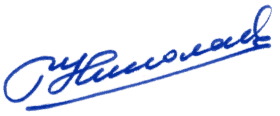 палаты г.Якутска								И.А. НиколаевНаименованиеУтвержденный план (РЯГД-13-8)Утвержденный план (РЯГД-22-5)Уточн. план по отчетуИсполнено% исп. От уточн. Плана (РЯГД-22-4)% исп. От уточн. Плана по отчетуДоходыДоходыДоходыДоходыДоходыДоходыДоходы1. Налоговые и неналоговые доходы, в т.ч.6 491 8916 360 5366 360 5366 400 843100,6100,6налоговые6 139 9905 892 7785 892 7785 895 537100,0100,0неналоговые, в т.ч.351901467 758467 758505 306108,0108,02. Безвозмездные поступления, в т.ч.4 985 5158 675 5159 256 0148 642 83299,693,4Дотации0290 030290 030290 030100,0100,0Субвенция46569295 412 5525 640 1185 587 692103,299,1Субсидия3285863 118 0763 469 7062 710 70586,978,1иные межбюджетные трансферты0121 079122 382122 382101,1100,0возврат остатков субвенций и субсидий0-266 222-266 222-67 97725,525,5Итого доходов11 477 40515 036 05215 616 55015 043 675100,196,3Дефицит (профицит)-519 351-803 995-803 995-179 27222,322,3Остаток на начало годаОстаток на конец года 107 907,0РасходыРасходыРасходыРасходыРасходыРасходыРасходы0100 "Общегосударственные вопросы"1 656 8381 573 4741 586 2951 557 16299,098,20300 "Нац. безопасность и правоохранит. деятельность"82 95383 77883 34680 74696,496,90400 "Национальная экономика"977 1201 579 5301 576 9231 521 43096,396,50500 "Жилищно-коммунальное хозяйство"1 745 9922 918 2923 217 0122 616 71289,781,30700 "Образование"6 346 5448 147 0388 398 6188 006 74898,395,30800 "Культура, кинематография"365 165417 326416 940412 25398,898,91000 "Социальная политика"714 251964 840979 653866 38889,888,41100 «Физическая культура и спорт»36 42435 66435 65435 61399,999,91200 «Средства массовой информации43 96945 06945 06945 069100,0100,0Обслуживание муниципального долга27 50075 03681 03680 826107,799,7Итого расходов, в т.ч.11 996 75615 840 04716 420 54515 222 94796,192,7по средствам местного бюджета7 011 2427 164 5326 831 5426 707 83893,698,2по субвенциям, субсидиям и иным МБТ4 985 5158 675 5159 589 0038 515 10998,288,8Виды доходовУтвержденный планУточненный планИсполнение% исполнения от уточн. плана % исполнения от утвержд. планаДоходы местного бюджета, всего11 477 405,115 616 550,115 043 674,996,3131,1в том числе:Собственные доходы6 491 890,56 360 536,46 400 843,0100,698,6Безвозмездные поступления4 985 514,69 256 013,78 642 831,993,4173,4Виды доходовУтвержденный планУточненный планИсполнение% исполнения от утвержд. плана% исполнения от уточн. планаНалоговые доходы6 139 990,05 892 778,25 895 537,096100,1Неналоговые доходы351 900,5467 758,2505 305,9143,6108,0Всего собственных доходов6 491 890,56 360 536,46 400 843,098,6100,6Администратор доходовУточненный планИсполнение% исполненияМРИ ФНС России № 5 по РС (Я)5 874 932,85 877 011,9100,0Департамент имущественных и земельных отношений ОА г. Якутска40 026,940 377,3100,9 МКУ «Агентство земельных отношений»230 759,9251 933,6109,2МКУ «Департамент жилищных отношений»9 807,0 9 810,2100,0МКУ «Служба информации, рекламы и контроля»12 450,014 558,5116,9Департамент предпринимательства, потребительского рынка, развития туризма и транспорта ОА г.Якутска5 447,45 433,699,7Департамент градостроительной политики Окружной администрации г.Якутска (сведения ИСОГД)29 604,629 665,0100,2Управление дорог и вертикальной планировки ОА г.Якутска3 000,02 606,386,9Управление Росприроднадзора по РС (Я) (плата за негативное воздействие на окружающую среду)6 561,86 551,899,9Прочие (штрафы, возмещение затрат местного бюджета, прочие неналоговые доходы, доходы от оказания платных услуг, невыясненные поступления)149 946,0164 705,3109,8НаименованиеКонтингентпоступления всегов том числев том числев том числеНаименованиеКонтингентпоступления всегоФедеральный бюджетГос.бюджетРС(Я)Бюджет ГО «город Якутск»1. Налог на прибыль организаций14 105 3611 361 90912 743 4522. НДС на товары (работы, услуги)-3 736 775-3 736 7753. НДФЛ8 927 7775 158 5213 769 2564. Специальные налоговые режимы1 741 9711 741 9715. Местные налоги224 799224 7996. Акцизы по подакцизным товарам622 49095 295512 82714 3687. Налог на имущество организаций1 901 4731 901 4738. Транспортный налог298 153298 1539. Налог на добычу полезных ископаемых26 930 2453 327 59923 533 57869 06810. Водный налог6 6916 69111. Государственная пошлина166 46490 75421975 49112. Прочие налоги и сборы38 67824 70813 385585Итого:51 227 3271 170 18144 161 6085 895 537Наименование Уточненный планИсполнение% исполнения от уточ. плана БЕЗВОЗМЕЗДНЫЕ ПОСТУПЛЕНИЯ, ИТОГО8 989 791,38 574 855,395,4Безвозмездные поступления от других бюджетов бюджетной системы, в т.ч.:9 256 013,78 642 831,993,4- субсидии3 469 705,92 710 705,278,1- субвенции5 640 118,45 587 691,699,1- дотации290 029,8290 029,8100,0- иные МБТ122 381,9122 381,9100,0Возврат остатков субсидий, субвенций и иных межбюджетных трансфертов, имеющих целевое назначение, прошлых лет-266 222,4-67 976,625,5Источники финансирования дефицита бюджета2014 год,2015 год2015 год2015 годИсточники финансирования дефицита бюджетаФактическое исполнениеУточненный планФактическое исполнениеОтклонение от фактич. исполнения 2014 г.Всего, в том числе:235 973,9803 995,2179 271,7-56702,2Получение кредитов от кредитных организаций бюджетами городских округов в валюте РФ800 000,01 331 333,1900 000,0100000,0Получение кредитов от других бюджетов бюджетной системы РФ бюджетами городских округов в валюте РФ70 000,0200 000,0200 000,0130000,0Погашение бюджетом городского округа кредитов от кредитных организаций в валюте РФ-499 662,2-927 416,7-927 416,7-427755,5Погашение бюджетных кредитов от других бюджетов бюджетной системы РФ -139 000,0-82 459,0-82 459,056541,0Средства от продажи акций и иных форм участия в капитале, находящихся в собственности городских округов-0,020,720,7Изменение остатков средств на счетах по учету средств бюджета2 174,6514 343,686 362,584187,9Исполнение муниципальных гарантий в валюте РФ0,0-234 570,00,00,0Возврат бюджетных кредитов, предоставленных юридическим лицам из бюджетов городских округов2 461,42 764,22 764,2302,8НаименованиеИспонение 2014Утвержденный план (РЯГД-22-5)Уточн. план по отчетуИсполнено% исп. От уточн. Плана (РЯГД-22-4)% исп. От уточн. Плана по отчетуОтклонения от уточн.плана0100 "Общегосударственные вопросы"1 716 1401 573 4741 586 2951 557 16299,098,2-29 1330300 "Нац. безопасность и правоохранит. деятельность"91 51183 77883 34680 74696,496,9-2 6000400 "Национальная экономика"1 232 6271 579 5301 576 9231 521 43096,396,5-55 4930500 "Жилищно-коммунальное хозяйство"3 011 2662 918 2923 217 0122 616 71289,781,3-600 3000700 "Образование"6 912 9088 147 0388 398 6188 006 74898,395,3-391 8700800 "Культура, кинематография"419 007417 326416 940412 25398,898,9-4 6871000 "Социальная политика"515 874964 840979 653866 38889,888,4-113 2651100 «Физическая культура и спорт»41 04935 66435 65435 61399,999,9-421200 «Средства массовой информации48 79145 06945 06945 069100,0100,00Обслуживание муниципального долга29 41875 03681 03680 826107,799,7-210Итого расходов, в т.ч.14 018 59115 840 04716 420 54515 222 94796,192,7-1 197 598по средствам местного бюджета6 233 7307 164 5326 831 5426 707 83893,698,2-123 704по субвенциям, субсидиям и иным МБТ7 784 8618 675 5159 589 0038 515 10998,288,8-1 073 894наименованиеотчет 2011г.уд. вес, %отчет 2012г.уд. вес, %отчет 2013г.уд. вес, %отчет 2014г.уд. вес, %Общегосударственные вопросы655 134,06,8981 782,49,51 327 768,810,61 716 140,412,2Национальная безопасность и правоохранительная деятельность33 408,00,443 949,00,451 830,10,491 510,90,7Национальная экономика687 451,07,11 649 688,016,01 323 478,410,51 232 627,38,8Жилищно-коммунальное хозяйство2 246 711,023,21 492 664,314,52 266 840,418,13 011 266,421,5Образование3 827 131,039,64 618 814,044,86 338 534,550,56 912 907,649,3Культура184 989,01,9260 440,92,5364 418,02,9419 006,73,0Здравоохранение822 117,08,512 585,00,10,0Социальная политика1 203 396,012,41 184 520,811,5768 103,26,1515 873,73,7Физическая культура и спорт0 19 010,90,222 592,70,241 048,60,3Средства массовой информации0 10 789,20,158 176,10,548 790,60,3Обслуживание муниципального долга12 191,00,143 744,80,423 983,50,229 418,30,2итого расходов9 672 530,0100,010 317 989,3100,012 545 798,4100,014 018 590,5100,0Наименование показателяУтвержденный планУточненный планКассовое исполнение% исп. От утвержд. плана% исп. От уточн. Плана по отчету0100 «Общегосударственные вопросы»1 656 837,701 586 295,101 557 162,3094,098,20102 «Функционирование высшего должностного лица»3 084,003 266,703 266,70105,9100,00103 «Функционирование представительных органов»11 373,5011 455,9011 315,7099,598,80104 «Функционирование местных администраций»163 898,90166 017,70162 522,7099,297,90105 «Судебная система»096,996,90,0100,00106 «Обеспечение деятельности финансовых органов»77 065,6068 899,2068 683,0089,199,70111 "Резервные фонды"60 000,003 238,4000,00,00113 «Другие общегосударственные вопросы»1341415,71333320,31311277,297,898,3НаименованиеУтвержденный планУточненный планКассовое исполнение% исп. от утвержд. плана% исп. От уточн. плана по отчетуОкружная администрация города Якутска131 207,00134 109,80131 336,60100,197,9Департамент имущественных и земельных отношений Окружной администрации города Якутска11 335,2010 902,8010 901,5096,2100,0Управление администрации микрорайона Марха Окружной администрации города Якутска1 337,701 682,601 677,10125,499,7Управление администрации микрорайона Кангалассы Окружной администрации города Якутска1 343,701 383,801 329,0098,996,0Управление администрации села Табага Окружной администрации города Якутска1 403,501 346,301 344,8095,899,9Управление администрации села Маган Окружной администрации города Якутска1 441,001 671,901 650,90114,698,7Управление администрации Тулагино-Кильдямского наслега Окружной администрации города Якутска1 466,201 599,301 539,50105,096,3Управление администрации села Пригородный Окружной администрации города Якутска1 496,301 509,501 403,0093,892,9Управление Автодорожного округа Окружной администрации города Якутска1 337,701 336,501 305,6097,697,7Управление Губинского округа Окружной администрации города Якутска1 716,701 453,301 324,5077,291,1Управление Гагаринского округа Окружной администрации города Якутска1 441,301 456,201 454,30100,999,9Управление Октябрьского округа Окружной администрации города Якутска1 507,001 529,901 452,9096,495,0Управление Промышленного округа Окружной администрации города Якутска1 410,908246,33,356,5Управление Строительного округа Окружной администрации города Якутска1 437,101 228,601 144,6079,693,2Управление Сайсарского округа Окружной администрации города Якутска1 366,401 672,901 627,70119,197,3Управление Центрального округа Окружной администрации города Якутска1 314,501 443,901 382,50105,295,7Управление администрации Хатасского наслега Окружной администрации города Якутска1 336,801 608,501 601,70119,899,6ВСЕГО РАСХОДОВ163 898,90166 017,70162 522,7099,297,9Наименование организации20142015Темп роста / сниженияАбсолютное отклонениеОкружная администрация города Якутска79 792,30114 238,70143,1734 446,40Департамент градостроительной политики Окружная администрации города Якутска56,1093,50166,6737,40 МКУ «Главстрой»22 550,307 450,1033,04-15 100,20Департамент имущественных и земельных отношений Окружной администрации города Якутска236,00762,50323,09526,50МКУ "Департамент жилищных отношений"457,205,201,14-452,00МКУ "Служба эксплуатации городского хозяйства.644,00928,00144,10284,00МКУ "Управа Октябрьского округа"0,0017,000,0017,00МКУ "Агентство по молодежной политике"0,00103,600,00103,60Итого103 735,90123 598,60119,1519 862,70 Наименование организации20142015Темп роста/сниженияАбсолютное отклонениекомпенсация жилья гражданам;59 435,10100 668,90169,441 233,80компенсация жилья детям-сиротам;1 282,605 115,60398,83 833,00задолженность за выполненные работы;13 379,808 069,8060,3-5 310,00 судебные акты о признании действий (бездействия) органов местного самоуправления незаконными;1 895,101 287,2067,9-607,90задолженность за поставку тепловой энергии (ОАО АК «Якутскэнерго»);473,501 180,30249,3706,80задолженность за поставку природного газа (ОАО «Сахатранснефтегаз»);965,9067,607,0-898,30возмещение расходов по уплате госпошлины, судебные расходы, возмещение материального, морального вреда и т.д.;7 473,006 056,0081,0-1 417,00возмещение убытков8 915,902 168,2024,3-6 747,70Итого93 820,90124 613,60132,830 792,70Наименование  программыИсполнение 2014 годаУтвержденный планУточненный годовой планИсполнение% исполнения0302 «Органы внутренних дел»36 874,5038 783,3034 821,8033 857,2097,2МП "Профилактика правонарушений, обеспечение общественного порядка и безопасности дорожного движения на территории городского округа "город Якутск" на 2013-2017 годы"35 619,1037 825,0033 435,4032 470,8097,1МП "Комплексное развитие территорий городского округа "город Якутск" на 2013-2017 годы"0,00958,30999,90999,90100,0Субсидия из государственного бюджета на ремонт постов полиции1 255,400,000,000,000,0Расходы на капитальное строительство и на обеспечение капитального строительства объектов собственности муниципальных образований, не включенные в целевые программы0,000,00386,50386,50100,00309 «Предупреждение и ликвидация последствий ЧС, ГО»44 362,4041 477,3046 087,8044 595,4096,8Непрограммные расходы42 783,6039 898,5046 087,8044 595,4096,8МП «Комплексное развитие ЖКХ ГО «город Якутск» на 2013-2017 гг.» 1 578,801 578,800,000,000,00310 «Обеспечение пожарной безопасности»10 273,902 692,202 436,902 293,4094,1ВЦП "Обеспечение исполнения деятельности пригородных территорий города Якутска  на 2015-2017 годы" 2 711,72 692,202 436,902 293,4094,1ДЦП «Комплексное развитие жилищно-коммунального хозяйства ГО «город Якутск» на 2013-2017 годы»7 562,20000,0Раздел 0300, всего расходов91 510,9082 952,8083 346,5080 746,0096,9НаименованиеУтвержденный планУточненный планКассовое исполнение% исполнения0408 «Транспорт», в числе:172 449,7166 574,1166 430,499,9%Возмещение выпадающих доходов от перевозки пассажиров по пригородным маршрутам57 881,757 875,357 875,3100%Предоставление субсидий за бесплатную перевозку учащихся с 1 по 4 класс28 341,925 712,225 568,599,4%Расширение проекта системы электронной оплаты за проезд в общественном транспорте2 400,00,00,00,0%Оказание услуг по установке 49-ти светодиотных табло «СДОТ-64» на автобусных остановках0,01 802,41 802,4100%Приобретение, монтаж и обслуживание электронных табло с оповещением о движении на автобусных остановках1 675,0597,6597,6100%Приобретение автобусов за счет средств местного бюджета22 486,622 486,622 486,6100%Субсидии бюджета субъектов РФ и муниципальных образований на закупку автобусов и техники для жилищно-коммунального хозяйства 59 664,558 100,058 100,0100%Наименование показателяКОСГУИсполнение 2014 г.Утвержденный планУточненный планКассовое исполнение% исполнения 0409 «Дорожное хозяйство» всего, в том числе 712 113,3565 1241 121 266,11 075 963,996,0%Работы, услуги по содержанию имущества225204,20000Прочие работы, услуги2268 632,7 15 243,316 469,815 610,794,8 %Увеличение стоимости основных средств310703 276,5 549 889,71 104 796,31 060 353,296,0%Наименование работИсполнениеУдельный вес, в %Разработка и корректировка ПСД14 798,603,5Устройство лежачих полицейских285,000,1Капитальный ремонт улично-дорожной сети402 430,0096,4Всего417 513,60100,0Наименованиеед. измеренияФакт 2014 г.Факт 2015 г.РазницаДорожная одеждакв.м114 748,06110 916,60-3 831,46Водоотводные лотким3564,70512,23-52,47Тротуары кв.м15 695,5020 469,724 774,22Опоры освещенияед.170,00372,00202,00 Бортовые камнип.м.458,2014 285,0613 826,86Наименование расходов и мероприятийНаименование расходов и мероприятийУтвержденный план Уточненный план годИсполнение % исполненияПоддержка и развитие предпринимательства Поддержка и развитие предпринимательства 18 900,023 051,722 596,498,0%Субсидии субъектам малого и среднего предпринимательства на возмещение части затрат, связанных с участием в выставочно-ярмарочных мероприятиях, международных экономических и тематических форумах, проведению презентаций промышленной продукции субъектов малого и среднего предпринимательстваСубсидии субъектам малого и среднего предпринимательства на возмещение части затрат, связанных с участием в выставочно-ярмарочных мероприятиях, международных экономических и тематических форумах, проведению презентаций промышленной продукции субъектов малого и среднего предпринимательства300,00,00,00,0%Предоставление грантов начинающим субъектам малого предпринимательстваПредоставление грантов начинающим субъектам малого предпринимательства3 000,07 913,67 913,199,9%Проведение конкурсов, выставок, ярмарок, круглых столов для субъектов малого и среднего предпринимательства, проведение ежегодного Дня предпринимателяПроведение конкурсов, выставок, ярмарок, круглых столов для субъектов малого и среднего предпринимательства, проведение ежегодного Дня предпринимателя1 500,0438,5438,5100,0%Поддержка социального предпринимательстваПоддержка социального предпринимательства2 150,02 150,02 150,0100,0%Развитие туризмаРазвитие туризма1 250,03 059,62 853,493,3%Поддержка и развитие инновационной деятельности малых и средних инновационных предприятий городского округа «город Якутск»Поддержка и развитие инновационной деятельности малых и средних инновационных предприятий городского округа «город Якутск»6 200,06 259,06 041,096,5%Развитие земельных отношенийРазвитие земельных отношений25 535,115 006,314 772,098,4%Организационно-правовое обеспечение градостроительной деятельности Организационно-правовое обеспечение градостроительной деятельности 25 000,013 427,213 427,2100,0%Руководство и управление в сфере установленных функцийРуководство и управление в сфере установленных функций14 925,517 686,916 444,893,0%Управление программойУправление программой40 552,439 213,738 515,098,2%Обеспечение деятельности подведомственных учреждений Обеспечение деятельности подведомственных учреждений 82 077,486 123,185 574,699,4%Поддержка садоводческих, огороднических, дачных некоммерческих объединений граждан на территории городского округа « город Якутск»Поддержка садоводческих, огороднических, дачных некоммерческих объединений граждан на территории городского округа « город Якутск»2 820,02 820,02 542,690,2%Центральный аппарат Центральный аппарат 6 589,05 662,95 535,997,8%Субсидии  субъектам малого и среднего предпринимательства на возмещение части затрат, осуществляющим деятельность в приоритетных сферах деятельности, по уплате процентов по кредитам и займам, полученным в кредитных микрофинансовых организациях, по лизинговым платежам в части доходов лизингодателяСубсидии  субъектам малого и среднего предпринимательства на возмещение части затрат, осуществляющим деятельность в приоритетных сферах деятельности, по уплате процентов по кредитам и займам, полученным в кредитных микрофинансовых организациях, по лизинговым платежам в части доходов лизингодателя1 500,00,00,00,0%Предоставление субсидий субъектам малого и среднего предпринимательства, занятых в сфере производства продукции, в целях возмещения хатрат по договорам о технологическом присоединении к инженерным сетям и сооружениямПредоставление субсидий субъектам малого и среднего предпринимательства, занятых в сфере производства продукции, в целях возмещения хатрат по договорам о технологическом присоединении к инженерным сетям и сооружениям2 000,0941,0911,596,9%Проведение конкурсов, выставок, ярмарок, фестивалей в сфере потребительского рынка, проведение ежегодного Дня работника торговлиПроведение конкурсов, выставок, ярмарок, фестивалей в сфере потребительского рынка, проведение ежегодного Дня работника торговли2 200,02 290,02 288,999,9%Итого:Итого:175 847,0163 778,1160 893,598,2%;По сравнению с 2014 годом по подразделу 0412 «Другие вопросы в области национальной экономики» наблюдается сокращение финансирования на 76 258,7 тыс. рублей, что в основном связано с уменьшением финансирования  на разработку схем застройки  кварталов  на сумму 59 383,8 тыс. рублей и развитие земельных отношений на сумму 12 643,4 тыс. рублей.Необходимо отметить, что первоначально утвержденный план по подразделу составлял 175 847,0 тыс. рублей, где финансирование на разработку схем застройки  кварталов и развитие земельных отношений были предусмотрены средства на сумму  25 000 тыс. рублей и 25 535,1 тыс. рублей, соответственно.Также, уменьшение финансирования произошло по поддержке садоводческих, огороднических, дачных некоммерческих объединений граждан на территории городского округа « город Якутск». В 2014 году на эти цели было предусмотрено 8 521,5 тыс. рублей, то в 2015 году всего 2 542,6 тыс. рублей.По сравнению с 2014 годом по подразделу 0412 «Другие вопросы в области национальной экономики» наблюдается сокращение финансирования на 76 258,7 тыс. рублей, что в основном связано с уменьшением финансирования  на разработку схем застройки  кварталов  на сумму 59 383,8 тыс. рублей и развитие земельных отношений на сумму 12 643,4 тыс. рублей.Необходимо отметить, что первоначально утвержденный план по подразделу составлял 175 847,0 тыс. рублей, где финансирование на разработку схем застройки  кварталов и развитие земельных отношений были предусмотрены средства на сумму  25 000 тыс. рублей и 25 535,1 тыс. рублей, соответственно.Также, уменьшение финансирования произошло по поддержке садоводческих, огороднических, дачных некоммерческих объединений граждан на территории городского округа « город Якутск». В 2014 году на эти цели было предусмотрено 8 521,5 тыс. рублей, то в 2015 году всего 2 542,6 тыс. рублей.По сравнению с 2014 годом по подразделу 0412 «Другие вопросы в области национальной экономики» наблюдается сокращение финансирования на 76 258,7 тыс. рублей, что в основном связано с уменьшением финансирования  на разработку схем застройки  кварталов  на сумму 59 383,8 тыс. рублей и развитие земельных отношений на сумму 12 643,4 тыс. рублей.Необходимо отметить, что первоначально утвержденный план по подразделу составлял 175 847,0 тыс. рублей, где финансирование на разработку схем застройки  кварталов и развитие земельных отношений были предусмотрены средства на сумму  25 000 тыс. рублей и 25 535,1 тыс. рублей, соответственно.Также, уменьшение финансирования произошло по поддержке садоводческих, огороднических, дачных некоммерческих объединений граждан на территории городского округа « город Якутск». В 2014 году на эти цели было предусмотрено 8 521,5 тыс. рублей, то в 2015 году всего 2 542,6 тыс. рублей.По сравнению с 2014 годом по подразделу 0412 «Другие вопросы в области национальной экономики» наблюдается сокращение финансирования на 76 258,7 тыс. рублей, что в основном связано с уменьшением финансирования  на разработку схем застройки  кварталов  на сумму 59 383,8 тыс. рублей и развитие земельных отношений на сумму 12 643,4 тыс. рублей.Необходимо отметить, что первоначально утвержденный план по подразделу составлял 175 847,0 тыс. рублей, где финансирование на разработку схем застройки  кварталов и развитие земельных отношений были предусмотрены средства на сумму  25 000 тыс. рублей и 25 535,1 тыс. рублей, соответственно.Также, уменьшение финансирования произошло по поддержке садоводческих, огороднических, дачных некоммерческих объединений граждан на территории городского округа « город Якутск». В 2014 году на эти цели было предусмотрено 8 521,5 тыс. рублей, то в 2015 году всего 2 542,6 тыс. рублей.По сравнению с 2014 годом по подразделу 0412 «Другие вопросы в области национальной экономики» наблюдается сокращение финансирования на 76 258,7 тыс. рублей, что в основном связано с уменьшением финансирования  на разработку схем застройки  кварталов  на сумму 59 383,8 тыс. рублей и развитие земельных отношений на сумму 12 643,4 тыс. рублей.Необходимо отметить, что первоначально утвержденный план по подразделу составлял 175 847,0 тыс. рублей, где финансирование на разработку схем застройки  кварталов и развитие земельных отношений были предусмотрены средства на сумму  25 000 тыс. рублей и 25 535,1 тыс. рублей, соответственно.Также, уменьшение финансирования произошло по поддержке садоводческих, огороднических, дачных некоммерческих объединений граждан на территории городского округа « город Якутск». В 2014 году на эти цели было предусмотрено 8 521,5 тыс. рублей, то в 2015 году всего 2 542,6 тыс. рублей.Наименование показателяУтвержденный планУточненный планКассовое исполнение% исполненияНаименование показателяУтвержденный планУточненный планКассовое исполнение% исполнения 0500 ЖИЛИЩНО-КОММУНАЛЬНОЕ ХОЗЯЙСТВО.1 745 992,43 217 011,72 616 711,581,3%0501 Жилищное хозяйство364 238,11 835 769,81 242 407,767,7%0502 Коммунальное хозяйство287 463,9241 548,1240 174,599,4%0503 Благоустройство1 008 225,21 045 312,11 041 313,799,6%0504 Прикладные научные исследования в области жилищно-коммунального хозяйства0,03 000,03 000,0100,0%0505 Другие вопросы в области жилищно-коммунального хозяйства86 065,191 381,889 815,798,3%Наименование показателяУтвержденный планУточненный планИсполнениеВсего расходов:1 088 225,21 045 312,11 041 313,7 Транспортные услуги3 406,72 278,42 273,4 Коммунальные услуги4 995,05 780,15 763,1 Работы, услуги по содержанию имущества121 518,495 914,495 472,6 Прочие работы, услуги56 146,443 013,742 367,6 Безвозмездные перечисления государственным и муниципальным организациям203 407,5187 383,1187 237,8 Безвозмездные перечисления организациям, за исключением государственных и муниципальных организаций562 540,0667 494,7665 036,1 Прочие расходы300,0300,0 Увеличение стоимости основных средств51 589,638 606,638 606,6 Увеличение стоимости материальных запасов4 621,64 495,54 373,9Наименование КЦСРУтвержденный планУточненный планКассовое исполнение% исполнениеМуниципальная программа «Комплексное развитие жилищно-коммунальное хозяйства городского округа «город Якутск» на 2013-2017 годы»0,03 000,03 000,0100,0Разработка муниципальной программы «Энергосбережение и повышение энергетической эффективности ГО «город Якутск» на 2016-2020 годы»0,03 000,03 000,0100,0НаименованиеУтвержденный планУточненный планКассовый расходЗаработная плата46 290,754 744,664 561,1Прочие выплаты1 855,31 561,01 558,5Начисления на выплаты по оплате труда13 979,816 045,315 213,8Услуги связи925,4822,0822,0Транспортные услуги432,0292,0286,0Коммунальные услуги1 495,11 592,21 494,8Раблты, услуги по содержанию имущества434,0730,5709,8Прочие работы, услуги2 590,22 883,82 602,0Безвозмездные перечисления организациям, за исключением государственных и муниципальных организаций948,9948,9948,9Расчеты по налогу на имущество16 222,210 258,810 175,0Увеличение стоимости основных средств53,9619,0586,3Увеличение стоимости материальных запасов837,7883,2857,5ИТОГО86 065,191 381,889 815,7Наименование показателяПРзУтвержденный планУточненный планКассовое исполнение% исполнения% исполненияНаименование показателяПРзУтвержденный планУточненный планКассовое исполнение% исполнения% исполненияОбразование07006 346 544,38 398 617,68 006 748,195,3%Местный бюджет2 181 224,02 211 132,82 145 066,997,0%Межбюджетные трансферты 4 165 320,36 187 484,85 861 681,494,7%Дошкольное образование07011 829 667,22 982 530,52 729 927,691,5%Местный бюджет0701800 225,2869 160,2817 214,194,0%Межбюджетные трансферты07011 029 422,22 113 370,31 912 713,590,5%Общее образование07024 133 872,95 121 777,34 990 853,597,4%Местный бюджет07021 096 604,81 099 778,81 093 876,999,5%Межбюджетные трансферты07023 103 268,14 021 998,43 896 976,996,9%Молодежная политика и оздоровление детей070781 763,989 868,088 824,198,8%Местный бюджет070749 153,749 344,748 300,897,9%Межбюджетные трансферты070732 610,240 523,340 523,3100,0%Другие вопросы в области образования0709235 240,3204 441,8197 143,096,4%Местный бюджет0709235 240,3192 849,1185 675,396,3%Межбюджетные трансферты0,011 592,811 467,798,9%Наименование показателяУтвержденный план на 01.01.2014 г.Уточненный планИсполнениеИсполнение в %Наименование показателяУтвержденный план на 01.01.2014 г.Уточненный планИсполнениеИсполнение в %КУЛЬТУРА, КИНЕМАТОГРАФИЯ365 164,6416 939,6412 252,698,9% Культура349 151,8398 044,5393 748,798,9% Другие вопросы в области культуры, кинематографии16 012,818 895,118 503,997,9%Наименование муниципальной услугиЕдиница измеренияУтвержденное в муниципальном задании Фактическое исполнение за2014 годПроцентное соотношениеМКУ «Централизованная библиотечная система»1 878 0031 886 317100%1.1 Количество документов, выданных пользователемЭкземпляр1 342 6831 342 787100%1.2 Количество читателей, записанных в муниципальные библиотекиЧитатели469 80069 765106%1.3 Посещение муниципальных библиотекПосещение469 800473 765101%МБУ "ОЦНТ"63 581,076 148,0120%1.1. Организация и провидение культурно-массовых мероприятийЧеловек58 006,070 322,0121%1.2  Организация работы клубных формированийЧеловек4 579,04 830,0105%1.3. Демонстрация музейных колекций в экспозицияхЧеловек996,0996,0100%МАУ "Центральный парк культуры и отдыха"Человек332 840373 780112%МБУ «Агенство культуры и художественного образования»288 968,0288 968,0100%1.1 Организация и проведение общегородских социально-значимых культурных мероприятийЧеловек288 968,0288 968,0100%1.2 Организация сохранения памятников местного значения%26,026,0100%Разд.Наименование показателяУтвержденный планУточненный планКассовое исполнение% исполненияРазд.Наименование показателяУтвержденный планУточненный планКассовое исполнение% исполнения1000СОЦИАЛЬНАЯ ПОЛИТИКА714 250,8979 652,9866 388,488,4%1001 Пенсионное обеспечение3 547,04 194,94 166,099,3%1003 Социальное обеспечение населения197 452,7275 511,2227 353,282,5%1004 Охрана семьи и детства443 302,0607 638,7544 277,289,6%1006 Другие вопросы в области социальной политики69 949,192 308,290 591,998,1%Наименование показателяУтвержденный планУточненный планИсполнение% исполнения лимитовОказание адресной материальной помощи многодетным семьям5 384,65 283,93 372,563,8Выплаты столичного пособия многодетным семьям1 704,41 822,81 531,884,0Льготы почетным гражданам5 940,05 505,45 505,4100,0Возмещение расходов по выезду за пределы РС(Я)01 694,81 663,098,1Оказание других видов социальной помощи (проезд студентам)4 126,91 912,61 109,558,0Денежная выплата по потере кормильца Ноговицына Е.Е296,9296,8284,195,7Денежная выплата гражданам внесший особый вклад в социально экономическое развитие города0,003 500,03 500,0100,Субсидия на реализацию Программы « Повышение доступности рынка многоквартирных жилых домов»0,0011 497,02 950,925,7Мероприятия подпрограммы «Обеспечение жильем молодых семей» ФЦП «Жилище» на 2011-2015 гг0,0054 228,932 576,660,1Предоставление молодым семьям – участникам подпрограммы социальных выплат на приобретение жилья экономкласса или строительство индивидуального жилого дома экономкласса 0,0029 973,315 063,950,3Обеспечение жильем работников бюджетной сферы130 000,0109 642,1109 642,1100,0Обеспечение жильем молодых семей50 000,050 000,050 000,0100,0Повышение доступности рынка многоквартирных домов в муниципальном образовании0,00153,5153,5100,0Всего расходов197 452,8275 511,1227 353,290,2Наименование раздела, подразделаРазд.Утвержденный годовой планУточненный годовой планИсполнение% исполненияОстаток неосвоенных средств СРЕДСТВА МАССОВОЙ ИНФОРМАЦИИ120043 968,945 068,945 068,9100,0%0,00 Периодическая печать и издательства120243 968,945 068,945 068,9100,0%0,00№Наименование показателяУтвержденный годовой планУточненный годовой планКассовый  расходОстаток кассового плана% исполнения 12345671Муниципальная программа «Развитие образования городского округа «город Якутск» на 2013-2017 годы1 670 673,51 665 142,11 614 132,251 010,096,9%2Муниципальная программа «Культура столицы Республики Саха (Якутия) - города Якутска на 2013-2017 годы»445 650,8502 144,8497 578,54 566,399,1%3Муниципальная программа «Поддержка и развитие предпринимательства, развитие туризма в городском округе «город Якутск» на 2013-2017 годы18 900,018 900,018 445,2454,897,6%4Муниципальная программа «Развитие Агропояса городского округа «город Якутск» на 2013-2017 годы»59 820,042 658,838 984,43 674,491,4%5Муниципальная программа «Комплексное развитие систем коммунальной инфраструктуры городского округа «город Якутск» на 2013-2017 годы»251 486,1176 772,0175 625,81 146,299,4%6Муниципальная программа «Комплексное развитие жилищно-коммунальное хозяйства городского округа «город Якутск» на 2013-2017 годы»719 643,1685 322,4682 961,52 360,999,7%7Муниципальная программа «Профилактика правонарушений, обеспечение общественного порядка и безопасности дорожного движения на территории г.Якутска на 2013-2017 годы»43 896,537 405,336 440,8964,597,4%8Муниципальная программа «Молодежь.Семья.Спорт.Здоровый город на 2013-2017 годы»229 795,9231 692,2230 658,51 033,799,6%9Муниципальная программа «Социальная поддержка и содействие занятости населения г.Якутска на 2013-2017 годы»121 075,8117 285,5116 215,01 070,599,1%10ВЦП «Развитие связей с общественностью и взаимодействию со СМИ, внешним и межрегиональным связям Окружной администрации г.Якутска на 2013-2017 годы104 500,098 927,298 200,7726,699,3%11Муниципальная программа «Обеспечение жильем населения городского округа «город Якутск» на 2013-2017 гг.»456 052,0413 960,3413 787,7172,6100,0%12Муниципальная программа «Развитие имущественного и земельного комплекса городского округа «город Якутск» на 2013-2017 годы587 079,9786 748,6776 300,710 447,998,7%13Ведомственная целевая программа «Развитие кадрового потенциала. Улучшение условий и охраны труда» на 2015-2017 годы8 164,110 982,110 553,0429,196,1%14Муниципальная программа «Комплексное развитие территорий городского округа «город Якутск» на 2013-2017 годы»914 394,6723 738,2715 493,18 245,198,9%15Ведомственная целевая программа «Обеспечение исполнения деятельности пригородных территорий города Якутска на 2015-2017 годы»155 993,2151 050,7147 231,33 819,497,5%16Ведомственная целевая программа  «Обеспечение исполнения деятельности округов городского округа «город Якутск» на 2015-2017 годы»210 647,4202 586,5197 714,74 871,897,6%17Муниципальная программа «Развитие информационного общества городского округа «город Якутск» на 2013-2017 годы55 963,264 316,262 898,51 417,797,8%Итого6 053 736,15 929 632,85 833 221,596 411,398,4%Наименование индикатораЧто показываетЕдиница измеренияПорядок расчетаПоказатель индикатора Показатель индикатора Процент  исполнения индикаторовНаименование индикатораЧто показываетЕдиница измеренияПорядок расчетаПоказатель индикатора Показатель индикатора Процент  исполнения индикаторовНаименование индикатораЧто показываетЕдиница измеренияПорядок расчета 2015 г.  2015 г. Процент  исполнения индикаторовНаименование индикатораЧто показываетЕдиница измеренияПорядок расчетаПланФакт январь-декабрь 2015гПроцент  исполнения индикаторовМП «Развитие образования городского округа «город Якутск» на 2013-2017 годы»МП «Развитие образования городского округа «город Якутск» на 2013-2017 годы»МП «Развитие образования городского округа «город Якутск» на 2013-2017 годы»МП «Развитие образования городского округа «город Якутск» на 2013-2017 годы»МП «Развитие образования городского округа «город Якутск» на 2013-2017 годы»МП «Развитие образования городского округа «город Якутск» на 2013-2017 годы»МП «Развитие образования городского округа «город Якутск» на 2013-2017 годы»доля муниципальных дошкольных образовательных учреждений, здания которых находятся в аварийном состоянии или требуют капитального  ремонтадоля муниципальных дошкольных образовательных учреждений, здания которых находятся в аварийном состоянии или требуют капитального  ремонтадолячислитель - количество ДОУ, требующих капремонта и аварийных. Знаметель - общее количество ДОУ, результат умножается на 100%10%18%180%удельный вес обучающихся, состоящих на учете в ПДН и КДН и ЗП, охваченных разными формами социально – значимой общественной деятельностиудельный вес обучающихся, состоящих на учете в ПДН и КДН и ЗП, охваченных разными формами социально – значимой общественной деятельностиколичествочислитель - количество детей, состоящих на учете, охваченных соц-знач деятельностью, знаменатель - общее количество обучающихся, состоящих на учете, результат умножается на 100%                                  79%85%108%МП «Профилактика правонарушений, обеспечение общественного порядка и безопасности дорожного движения на территории г.Якутска на 2013-2017 годы»МП «Профилактика правонарушений, обеспечение общественного порядка и безопасности дорожного движения на территории г.Якутска на 2013-2017 годы»МП «Профилактика правонарушений, обеспечение общественного порядка и безопасности дорожного движения на территории г.Якутска на 2013-2017 годы»МП «Профилактика правонарушений, обеспечение общественного порядка и безопасности дорожного движения на территории г.Якутска на 2013-2017 годы»МП «Профилактика правонарушений, обеспечение общественного порядка и безопасности дорожного движения на территории г.Якутска на 2013-2017 годы»МП «Профилактика правонарушений, обеспечение общественного порядка и безопасности дорожного движения на территории г.Якутска на 2013-2017 годы»МП «Профилактика правонарушений, обеспечение общественного порядка и безопасности дорожного движения на территории г.Якутска на 2013-2017 годы»Снижение количества дорожно-транспортных происшествийСнижение количества дорожно-транспортных происшествий% Nдтп/Nдтп 2011*10085456536,47%Снижение уровня преступностиколичество преступлений, совершенных в каждом периодеЕд. на 10 тыс. населенияАбсолютный показатель - количество преступлений, совершенных в каждом периоде204,9140,468,52%N п/пНаименование показателяЕдиница измеренияОпределение показателяМетод сбора информации, индекс формы отчетности Объект и единица наблюдения Охват единиц совокупности N п/пНаименование показателяЕдиница измеренияОпределение показателяМетод сбора информации, индекс формы отчетности Объект и единица наблюдения Охват единиц совокупности 11Удельный вес инновационной продукции в общем объеме продукции собственного производства%Повышение объема инновационной продукции1 Субъекты СМП 2 12Удельный вес предприятий и организаций, реализующих инновационные проекты и осуществляющих инновации%Увеличение кол-ва инновационных предприятий1 Субъекты СМП 2 13Организация новых рабочих мест на инновационных предприятиях и производствахед.Увеличение кол-ва рабочих мест на инновационных предприятиях1 Субъекты СМП 1 Наименование индикатораЧто показываетЕдиница измеренияПорядок расчетаПоказатель индикатора Показатель индикатора Процент  исполнения индикаторовНаименование индикатораЧто показываетЕдиница измеренияПорядок расчетаПоказатель индикатора Показатель индикатора Процент  исполнения индикаторовНаименование индикатораЧто показываетЕдиница измеренияПорядок расчета 2015 г.  2015 г. Процент  исполнения индикаторовНаименование индикатораЧто показываетЕдиница измеренияПорядок расчетаПланФакт январь-декабрь 2015гПроцент  исполнения индикаторовУчастие в международных и российских форумах и (или) ярмарках по развитию бизнеса в инновационной и (или) инвестиционной сфере и стратегическому планированиюУчастие в международных и российских форумах и (или) ярмарках по развитию бизнеса в инновационной и (или) инвестиционной сфере и стратегическому планированиюед.Отчет ДЭ77100,00%